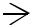 PRŮZKUM MOBILITY OBYVATEL AGLOMERACE FRÝDEK-MÍSTEK	ČÁST B - OBECNÉ OTÁZKY K MOBILITĚ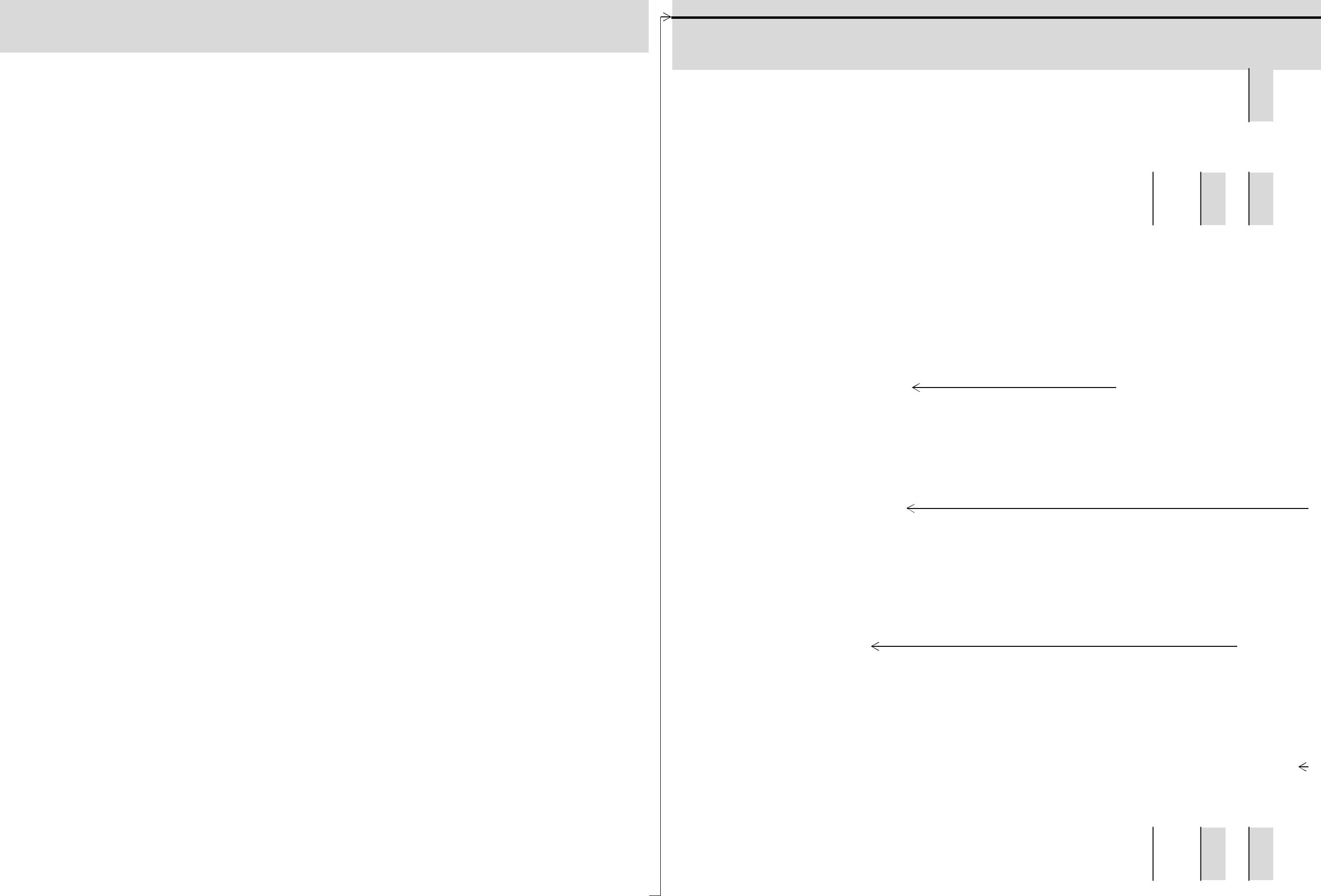 Cyklistika (jízdní kolo, elektrokolo)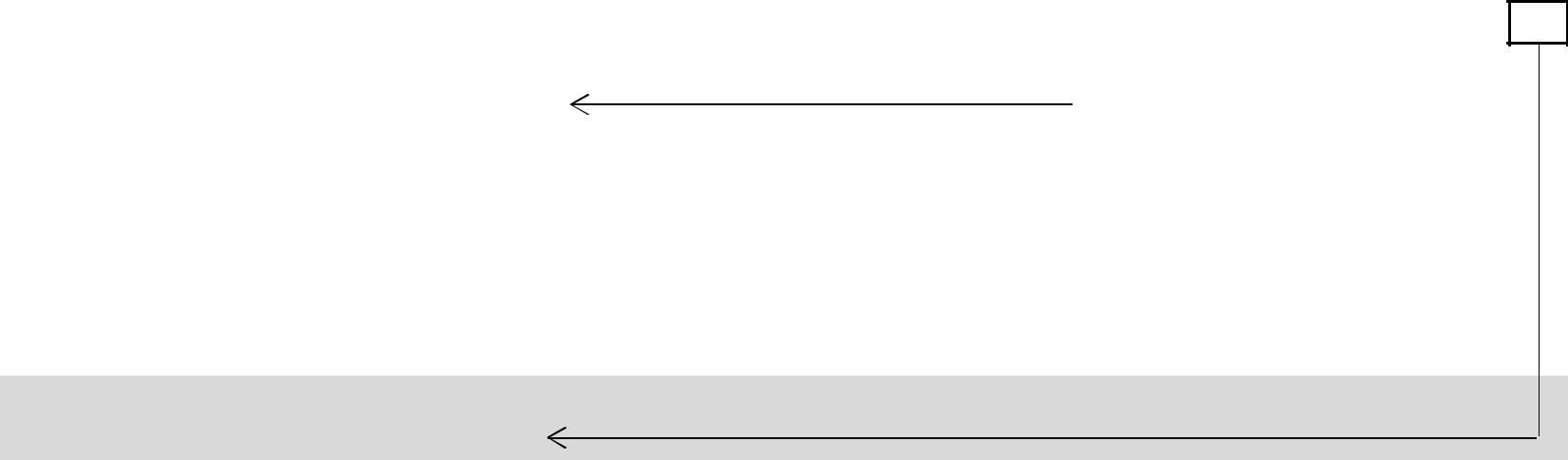 2b. Když ne, jaké jsou pro to důvody?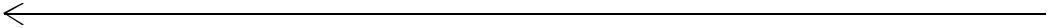 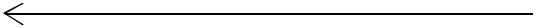 Veřejná doprava (MHD, autobus, vlak) - pokračováníPRŮZKUM MOBILITY OBYVATEL AGLOMERACE FRÝDEK-MÍSTEKPRŮZKUM MOBILITY OBYVATEL AGLOMERACE FRÝDEK-MÍSTEKPRŮZKUM MOBILITY OBYVATEL AGLOMERACE FRÝDEK-MÍSTEKPRŮZKUM MOBILITY OBYVATEL AGLOMERACE FRÝDEK-MÍSTEKPRŮZKUM MOBILITY OBYVATEL AGLOMERACE FRÝDEK-MÍSTEKPRŮZKUM MOBILITY OBYVATEL AGLOMERACE FRÝDEK-MÍSTEKPRŮZKUM MOBILITY OBYVATEL AGLOMERACE FRÝDEK-MÍSTEKPRŮZKUM MOBILITY OBYVATEL AGLOMERACE FRÝDEK-MÍSTEKPRŮZKUM MOBILITY OBYVATEL AGLOMERACE FRÝDEK-MÍSTEKPRŮZKUM MOBILITY OBYVATEL AGLOMERACE FRÝDEK-MÍSTEKPRŮZKUM MOBILITY OBYVATEL AGLOMERACE FRÝDEK-MÍSTEKPRŮZKUM MOBILITY OBYVATEL AGLOMERACE FRÝDEK-MÍSTEKPRŮZKUM MOBILITY OBYVATEL AGLOMERACE FRÝDEK-MÍSTEKPRŮZKUM MOBILITY OBYVATEL AGLOMERACE FRÝDEK-MÍSTEKPRŮZKUM MOBILITY OBYVATEL AGLOMERACE FRÝDEK-MÍSTEKPRŮZKUM MOBILITY OBYVATEL AGLOMERACE FRÝDEK-MÍSTEKPRŮZKUM MOBILITY OBYVATEL AGLOMERACE FRÝDEK-MÍSTEKPRŮZKUM MOBILITY OBYVATEL AGLOMERACE FRÝDEK-MÍSTEKPRŮZKUM MOBILITY OBYVATEL AGLOMERACE FRÝDEK-MÍSTEKČÁST A - ŘETĚZEC CEST V PRACOVNÍM DNUČÁST A - ŘETĚZEC CEST V PRACOVNÍM DNUČÁST A - ŘETĚZEC CEST V PRACOVNÍM DNUČÁST A - ŘETĚZEC CEST V PRACOVNÍM DNUČÁST A - ŘETĚZEC CEST V PRACOVNÍM DNUČÁST A - ŘETĚZEC CEST V PRACOVNÍM DNUČÁST A - ŘETĚZEC CEST V PRACOVNÍM DNUČÁST A - ŘETĚZEC CEST V PRACOVNÍM DNUČÁST A - ŘETĚZEC CEST V PRACOVNÍM DNUČÁST A - ŘETĚZEC CEST V PRACOVNÍM DNUČÁST A - ŘETĚZEC CEST V PRACOVNÍM DNUČÁST A - ŘETĚZEC CEST V PRACOVNÍM DNULokace:Lokace:* v řešeném území* v řešeném území* v řešeném území* v řešeném území** mimo řešené území** mimo řešené území** mimo řešené území** mimo řešené území** mimo řešené území** mimo řešené územíTazatelVěk respondentaVěk respondentaVěk respondentaVěk respondentaletletEkonomické zařazeníEkonomické zařazeníEkonomické zařazeníEkonomické zařazení××BydlištěkódkódVýchozí adresa první cesty *Výchozí adresa první cesty *Výchozí adresa první cesty *Výchozí adresa první cesty *Výchozí adresa první cesty *Výchozí adresa první cesty *Výchozí adresa první cesty *Výchozí adresa první cesty *Výchozí adresa první cesty *kódkódKód tazateleKód tazateleKód tazateleKód tazateleKód tazateleKód tazateleVěkOSVČOSVČOSVČAdresa *Adresa *(pokud začíná mimo bydliště)(pokud začíná mimo bydliště)(pokud začíná mimo bydliště)(pokud začíná mimo bydliště)(pokud začíná mimo bydliště)(pokud začíná mimo bydliště)(pokud začíná mimo bydliště)(pokud začíná mimo bydliště)(pokud začíná mimo bydliště)Kód adresy *Kód adresy *Kód adresy *ZaměstnanecZaměstnanecZaměstnanecZaměstnanecZaměstnanecČíslo formulářeČíslo formulářeČíslo formulářeČíslo formulářeČíslo formulářeČíslo formulářeČíslo formulářePohlaví respondentaPohlaví respondentaPohlaví respondentaPohlaví respondenta××Nezaměst. / ek.neaktivníNezaměst. / ek.neaktivníNezaměst. / ek.neaktivníNezaměst. / ek.neaktivníNezaměst. / ek.neaktivníCharakter bydlištěCharakter bydlištěCharakter bydliště××Výchozí adresa první cesty **Výchozí adresa první cesty **Výchozí adresa první cesty **Výchozí adresa první cesty **Výchozí adresa první cesty **Výchozí adresa první cesty **Výchozí adresa první cesty **Výchozí adresa první cesty **Výchozí adresa první cesty **PSČPSČMužMužŽák / studentŽák / studentŽák / studentŽák / studentŽák / studentTrvaléTrvalé(pokud začíná mimo bydliště)(pokud začíná mimo bydliště)(pokud začíná mimo bydliště)(pokud začíná mimo bydliště)(pokud začíná mimo bydliště)(pokud začíná mimo bydliště)(pokud začíná mimo bydliště)(pokud začíná mimo bydliště)(pokud začíná mimo bydliště)PSČ / název obce **PSČ / název obce **PSČ / název obce **Datum průzkumuDatum průzkumuDatum průzkumuDatum průzkumuDatum průzkumuDatum průzkumuDatum průzkumu..201820182018ŽenaŽenaŽenaDůchodceDůchodceDůchodceDůchodcePřechodnéPřechodnéPřechodnéPrvní cestaDruhá cestaTřetí cestaČtvrtá cestaPátá cestaŠestá cestaSedmá cestaSedmá cestaSedmá cestaSedmá cestaZačátek cestyhodinhodinminutminutZačátek cestyhodinhodinminutminutZačátek cestyhodinhodinminutminutZačátek cestyhodinhodinminutminutZačátek cestyhodin  minuthodin  minuthodin  minutZačátek cestyhodinhodinminutminutZačátek cestyhodinhodinminutminutČas odjezduČas odjezdu:Čas odjezduČas odjezdu:Čas odjezduČas odjezdu:Čas odjezduČas odjezdu:Čas odjezduČas odjezdu:Čas odjezduČas odjezdu:Čas odjezduČas odjezdu:Účel cesty××Ú čel cesty××Ú čel cesty××Ú čel cesty××Ú čel cesty××Ú čel cesty××Ú čel cesty××PracovištěPracovištěPracovištěPracovištěPracovištěPracovištěPracovištěPracovištěPracovištěPracovištěPracovištěPracovištěPracovištěPracovištěPracovištěPracovištěPracovištěPracovištěPracovištěPracovištěPracovištěPracovištěPracovištěPracovištěPracovištěPracovištěPracovištěSlužebně / obchodněSlužebně / obchodněSlužebně / obchodněSlužebně / obchodněSlužebně / obchodněSlužebně / obchodněSlužebně / obchodněSlužebně / obchodněSlužebně / obchodněSlužebně / obchodněSlužebně / obchodněSlužebně / obchodněSlužebně / obchodněSlužebně / obchodněSlužebně / obchodněSlužebně / obchodněSlužebně / obchodněSlužebně / obchodněSlužebně / obchodněSlužebně / obchodněSlužebně / obchodněSlužebně / obchodněSlužebně / obchodněSlužebně / obchodněSlužebně / obchodněSlužebně / obchodněSlužebně / obchodněSlužebně / obchodněSlužebně / obchodněSlužebně / obchodněSlužebně / obchodněSlužebně / obchodněSlužebně / obchodněSlužebně / obchodněŠkola / vzděláníŠkola / vzděláníŠkola / vzděláníŠkola / vzděláníŠkola / vzděláníŠkola / vzděláníŠkola / vzděláníŠkola / vzděláníŠkola / vzděláníŠkola / vzděláníŠkola / vzděláníŠkola / vzděláníŠkola / vzděláníŠkola / vzděláníŠkola / vzděláníŠkola / vzděláníŠkola / vzděláníŠkola / vzděláníŠkola / vzděláníŠkola / vzděláníŠkola / vzděláníŠkola / vzděláníŠkola / vzděláníŠkola / vzděláníŠkola / vzděláníŠkola / vzděláníŠkola / vzděláníŠkola / vzděláníŠkola / vzděláníŠkola / vzděláníŠkola / vzděláníŠkola / vzděláníŠkola / vzděláníŠkola / vzděláníDoprovod osobDoprovod osobDoprovod osobDoprovod osobDoprovod osobDoprovod osobDoprovod osobDoprovod osobDoprovod osobDoprovod osobDoprovod osobDoprovod osobDoprovod osobDoprovod osobDoprovod osobDoprovod osobDoprovod osobDoprovod osobDoprovod osobDoprovod osobDoprovod osobDoprovod osobDoprovod osobDoprovod osobDoprovod osobDoprovod osobDoprovod osobDoprovod osobDoprovod osobDoprovod osobDoprovod osobDoprovod osobDoprovod osobDoprovod osobNákupNákupNákupNákupNákupNákupNákupNákupNákupNákupNákupNákupNákupNákupNákupNákupNákupNákupNákupNákupÚřadÚřadÚřadÚÚřadřadÚřadÚřadÚřadÚřadÚřadÚřadÚÚřadÚřadÚřadÚřadÚřadÚřadÚřadLékařLékařLékařLékařLékařLékařLékařLékařLékařLékařLékařLékařLékařLékařLékařLékařLékařLékařLékařLékařVolný časVolný časVolný časVolný časVolný časVolný časVolný časVolný časVolný časVolný časVolný časVolný časVolný časVolný časVolný časVolný časVolný časVolný časVolný časVolný časVolný časVolný časVolný časVolný časVolný časVolný časVolný časZpět domůZpět domůZpět domůZpět domůZpět domůZpět domůZpět domůZpět domůZpět domůZpět domůZpět domůZpět domůZpět domůZpět domůZpět domůZpět domůZpět domůZpět domůZpět domůZpět domůZpět domůZpět domůZpět domůZpět domůZpět domůZpět domůZpět domůJiný (uveďte níže)Jiný (uveďte níže)Jiný (uveďte níže)Jiný (uveďte níže)Jiný (uveďte níže)Jiný (uveďte níže)Jiný (uveďte níže)Jiný (uveďte níže)Jiný (uveďte níže)Jiný (uveďte níže)Jiný (uveďte níže)Jiný (uveďte níže)Jiný (uveďte níže)Jiný (uveďte níže)Jiný (uveďte níže)Jiný (uveďte níže)Jiný (uveďte níže)Jiný (uveďte níže)Jiný (uveďte níže)Jiný (uveďte níže)Jiný (uveďte níže)Jiný (uveďte níže)Jiný (uveďte níže)Jiný (uveďte níže)Jiný (uveďte níže)Jiný (uveďte níže)Jiný (uveďte níže)Jiný (uveďte níže)Jiný (uveďte níže)Jiný (uveďte níže)Jiný (uveďte níže)Jiný (uveďte níže)Jiný (uveďte níže)Jiný (uveďte níže)Konec cestyhodinhodinminutminutKonec cestyhodinhodinminutminutKonec cestyhodinhodinminutminutKonec cestyhodinhodinminutminutKonec cestyhodin  minuthodin  minuthodin  minutKonec cestyhodinhodinminutminutKonec cestyhodinhodinminutminutČas příjezduČas příjezdu:Čas příjezduČas příjezdu:Čas příjezduČas příjezdu:Čas příjezduČas příjezdu:Čas příjezduČas příjezdu:Čas příjezduČas příjezdu:Čas příjezduČas příjezdu:Celková doba cestyCelková doba cestyCelková doba cestyCelková doba cestyminutminutCelková doba cesty minutCelková doba cesty minutCelková doba cesty minutCelková doba cesty minutCelková doba cesty minutCelková doba cesty minutCelková doba styceCelková doba styceCelková doba styceCelková doba styceminutminutCelková doba cestyCelková doba cestyCelková doba cestyCelková doba cestyminutminutCelková doba cesty minutCelková doba cesty minutCelková doba cesty minutCelková doba cesty minutCelková doba cesty minutCelková dobacestyCelková dobacestyCelková dobacestyCelková dobacestyminutminutCelková doba cestyCelková doba cestyCelková doba cestyCelková doba cestyminutminutRozdíl příjezd-odjezdRozdíl příjezd-odjezdRozdíl příjezd-odjezdRozdíl příjezd-odjezdRozdíl příjezd-odjezdRozdíl příjezd-odjezdRozdíl příjezd-odjezdRozdíl příjezd-odjezdRozdíl příjezd-odjezdRozdíl příjezd-odjezdRozdíl příjezd-odjezdRozdíl příjezd-odjezdRozdíl příjezd-odjezdRozdíl příjezd-odjezdRozdíl příjezd-odjezdRozdíl příjezd-odjezdRozdíl příjezd-odjezdRozdíl příjezd-odjezdRozdíl příjezd-odjezdRozdíl příjezd-odjezdRozdíl příjezd-odjezdProstředek a dobaProstředek a dobaProstředek a dobaProstředek a dobaminutminutProstředek a dobaProstředek a dobaProstředek a dobaminutminutProstředek a dobaProstředek a dobaProstředek a dobaProstředek a dobaminutminutProstředek a dobaProstředek a dobaProstředek a dobaProstředek a dobaminutminutProstředek a dobaProstředek a dobaProstředek a dobaminutminutProstředek a dobaProstředek a dobaProstředek a dobaProstředek a dobaminutminutProstředek a dobaProstředek a dobaProstředek a dobaProstředek a dobaminutminutPěškyPěškyPěškyPěškyPěškyPěškyPěškyPěškyPěškyPěškyPěškyPěškyPěškyPěškyJízdní koloJízdní koloJízdní koloJízdní koloJízdní koloJízdní koloJízdní koloJízdní koloJízdní koloJízdní koloJízdní koloJízdní koloJízdní koloJízdní koloJízdní koloJízdní koloJízdní koloJízdní koloJízdní koloJízdní koloJízdní koloMotocykl / skútrMotocykl / skútrMotocykl / skútrMotocykl / skútrMotocykl / skútrMotocykl / skútrMotocykl / skútrMotocykl / skútrMotocykl / skútrMotocykl / skútrMotocykl / skútrMotocykl / skútrMot  ocykl / skútrMot  ocykl / skútrMot  ocykl / skútrMotocykl / skútrMotocykl / skútrMotocykl / skútrMotocykl / skútrMotocykl / skútrMotocykl / skútrAuto - řidičAuto - řidičAuto - řidičAuto - řidičAuto - řidičAuto - řidičAuto - řidičAuto - řidičAuto - řidičAuto - řidičAuto - řidičAuto - řidičAuto - řidičAuto - řidičAuto - řidičAuto - řidičAuto - řidičAuto - řidičAuto - řidičAuto - řidičAuto - řidičAuto - spolujezdecAuto - spolujezdecAuto - spolujezdecAuto - spolujezdecAuto - spolujezdecAuto - spolujezdecAuto - spolujezdecAuto - spolujezdecAuto - spolujezdecAuto - spolujezdecAuto - spolujezdecAuto - spolujezdecAuto - spolujezdecAuto - spolujezdecAuto - spolujezdecAuto - spolujezdecAuto - spolujezdecAuto - spolujezdecAuto - spolujezdecAuto - spolujezdecAuto - spolujezdecMHD (všechny druhy)MHD (všechny druhy)MHD (všechny druhy)MHD (všechny druhy)MHD (všechny druhy)MHD (všechny druhy)MHD (všechny druhy)MHD (všechny druhy)MHD (všechny druhy)MHD (všechny druhy)MHD (všechny druhy)MHD (všechny druhy)MHD (všechny druhy)MHD (všechny druhy)MHD (všechny druhy)MHD (všechny druhy)MHD (všechny druhy)MHD (všechny druhy)MHD (všechny druhy)MHD (všechny druhy)MHD (všechny druhy)Autobus (mimo MHD)Autobus (mimo MHD)Autobus (mimo MHD)Autobus (mimo MHD)Autobus (mimo MHD)Autobus (mimo MHD)Autobus (mimo MHD)Autobus (mimo MHD)Autobus (mimo MHD)Autobus (mimo MHD)Autobus (mimo MHD)Autobus (mimo MHD)Autobus (mimo MHD)Autobus (mimo MHD)Autobus (mimo MHD)Autobus (mimo MHD)Autobus (mimo MHD)Autobus (mimo MHD)Autobus (mimo MHD)Autobus (mimo MHD)Autobus (mimo MHD)VlakVlakVlakVlakVlakVlakVlakVlakVlakVlakVlakVlakVlakVlakJiný (uve ďte níže)Jiný (uve ďte níže)Jiný (uve ďte níže)Jiný (uve ďte níže)Jiný (uve ďte níže)Jiný (uve ďte níže)Jiný (uve ďte níže)Jiný (uve ďte níže)Jiný (uve ďte níže)Jiný (uve ďte níže)Jiný (uve ďte níže)Jiný (uve ďte níže)Jiný (uve ďte níže)Jiný (uve ďte níže)Jiný (uve ďte níže)Jiný (uve ďte níže)Jiný (uve ďte níže)Jiný (uve ďte níže)Jiný (uve ďte níže)Jiný (uve ďte níže)Jiný (uve ďte níže)Cílová adresakódkódCílová adresaCílová adresaCílová adresakódkódCílová adresaCílová adresaCílová adresakódkódCílová adresaCílová adresaCílová adresakódkódCílová adresakódkódCílová adresaCílová adresaCílová adresakódkódCílová adresaCílová adresaCílová adresakódkódKód adresy *Kód adresy *Kód adresy *Kód adresy *Kód adresy *Kód adresy *Kód adresy *Kód adresyKód adresyKód adresy*Kód adresyKód adresyKód adresy*Kód adresy *Kód adresy *Kód adresy *Kód adresy *Kód adresy *Kód adresy *Kód adresy *Kód adresy *Kód adresy *Kód adresy *PSČ / název obce **PSČ / název obce **PSČ / název obce **PSČ / název obce **PSČ / název obce **PSČ / název obce **PSČ / název obce **PSČ / název obce **PSČ / název obce **PSČ / název obce **PSČ / název obce **PSČ / název obce **PSČ / název obce **PSČ / název obce **PSČ / název obce **PSČ / název obce **PSČ / název obce **PSČ / název obce **PSČ / název obce **PSČ / název obce **PSČ / název obce **SpolucestujícípočetpočetSpolucestujícípočetpočetSpolucestujícípočetpočetSpolucestujícípočetpočetSpolucestujícípočetpočetSpolucestujícípočetpočetSpolucestujícípočetpočetDospělíDospělíDospělíDospělíDospělíDospělíDospělíDospělíDospělíDospělíDospělíDospělíDospělíDospělíDospělíDospělíDospělíDospělíDospělíDospělíDospělíDětiDětiDětiDětiDětiDětiDěti1.Jak často obvykle jezdíte na kole?Jak často obvykle jezdíte na kole?Jak často obvykle jezdíte na kole?Jak často obvykle jezdíte na kole?Jak často obvykle jezdíte na kole?Jak často obvykle jezdíte na kole?Jak často obvykle jezdíte na kole?Jak často obvykle jezdíte na kole?Jak často obvykle jezdíte na kole?DenněDenněDenněNěkolikrát týdněNěkolikrát týdněNěkolikrát týdněNěkolikrát měsíčněNěkolikrát měsíčněNěkolikrát měsíčněNěkolikrát měsíčněNěkolikrát ročněNěkolikrát ročněNěkolikrát ročněNěkolikrát ročněZřídkaNikdyNikdy2.Jezdíte nyní na kole častěji než před pěti lety?Jezdíte nyní na kole častěji než před pěti lety?Jezdíte nyní na kole častěji než před pěti lety?Jezdíte nyní na kole častěji než před pěti lety?Jezdíte nyní na kole častěji než před pěti lety?Jezdíte nyní na kole častěji než před pěti lety?Jezdíte nyní na kole častěji než před pěti lety?Jezdíte nyní na kole častěji než před pěti lety?Jezdíte nyní na kole častěji než před pěti lety?Jezdíte nyní na kole častěji než před pěti lety?Jezdíte nyní na kole častěji než před pěti lety?Jezdíte nyní na kole častěji než před pěti lety?Jezdíte nyní na kole častěji než před pěti lety?AnoNe2.Jezdíte nyní na kole častěji než před pěti lety?Jezdíte nyní na kole častěji než před pěti lety?Jezdíte nyní na kole častěji než před pěti lety?Jezdíte nyní na kole častěji než před pěti lety?Jezdíte nyní na kole častěji než před pěti lety?Jezdíte nyní na kole častěji než před pěti lety?Jezdíte nyní na kole častěji než před pěti lety?Jezdíte nyní na kole častěji než před pěti lety?Jezdíte nyní na kole častěji než před pěti lety?Jezdíte nyní na kole častěji než před pěti lety?Jezdíte nyní na kole častěji než před pěti lety?Jezdíte nyní na kole častěji než před pěti lety?Jezdíte nyní na kole častěji než před pěti lety?AnoNe2a. Když ano, jaké jsou pro to důvody?2a. Když ano, jaké jsou pro to důvody?2a. Když ano, jaké jsou pro to důvody?2a. Když ano, jaké jsou pro to důvody?2a. Když ano, jaké jsou pro to důvody?2a. Když ano, jaké jsou pro to důvody?2a. Když ano, jaké jsou pro to důvody?2a. Když ano, jaké jsou pro to důvody?2a. Když ano, jaké jsou pro to důvody?2a. Když ano, jaké jsou pro to důvody?2a. Když ano, jaké jsou pro to důvody?2a. Když ano, jaké jsou pro to důvody?2a. Když ano, jaké jsou pro to důvody?2a. Když ano, jaké jsou pro to důvody?2a. Když ano, jaké jsou pro to důvody?2a. Když ano, jaké jsou pro to důvody?2a. Když ano, jaké jsou pro to důvody?2a. Když ano, jaké jsou pro to důvody?2a. Když ano, jaké jsou pro to důvody?2a. Když ano, jaké jsou pro to důvody?Zvýšená cena pohonných hmot nebo jízdnéhoZvýšená cena pohonných hmot nebo jízdnéhoZvýšená cena pohonných hmot nebo jízdnéhoZvýšená cena pohonných hmot nebo jízdnéhoZvýšená cena pohonných hmot nebo jízdnéhoZvýšená cena pohonných hmot nebo jízdnéhoZvýšená cena pohonných hmot nebo jízdnéhoZvýšená cena pohonných hmot nebo jízdnéhoZvýšená cena pohonných hmot nebo jízdnéhoZvýšená cena pohonných hmot nebo jízdnéhoZlepšení sítě cyklostezek / cyklotrasZlepšení sítě cyklostezek / cyklotrasZlepšení sítě cyklostezek / cyklotrasZlepšení sítě cyklostezek / cyklotrasZlepšení sítě cyklostezek / cyklotrasZlepšení sítě cyklostezek / cyklotrasZlepšení sítě cyklostezek / cyklotrasZlepšení sítě cyklostezek / cyklotrasZlepšení sítě cyklostezek / cyklotrasZhoršené podmínky pro parkování autaZhoršené podmínky pro parkování autaZhoršené podmínky pro parkování autaZhoršené podmínky pro parkování autaZhoršené podmínky pro parkování autaZhoršené podmínky pro parkování autaZhoršené podmínky pro parkování autaZhoršené podmínky pro parkování autaLepší možnost uložení kola na veřejném místěLepší možnost uložení kola na veřejném místěLepší možnost uložení kola na veřejném místěLepší možnost uložení kola na veřejném místěLepší možnost uložení kola na veřejném místěLepší možnost uložení kola na veřejném místěLepší možnost uložení kola na veřejném místěLepší možnost uložení kola na veřejném místěLepší možnost uložení kola na veřejném místěLepší možnost uložení kola na veřejném místěZhoršené podmínky pro parkování autaZhoršené podmínky pro parkování autaZhoršené podmínky pro parkování autaZhoršené podmínky pro parkování autaZhoršené podmínky pro parkování autaZhoršené podmínky pro parkování autaZhoršené podmínky pro parkování autaZhoršené podmínky pro parkování autaLepší možnost uložení kola na veřejném místěLepší možnost uložení kola na veřejném místěLepší možnost uložení kola na veřejném místěLepší možnost uložení kola na veřejném místěLepší možnost uložení kola na veřejném místěLepší možnost uložení kola na veřejném místěLepší možnost uložení kola na veřejném místěLepší možnost uložení kola na veřejném místěLepší možnost uložení kola na veřejném místěLepší možnost uložení kola na veřejném místěEkologické smýšlení / ochrana životního prostředíEkologické smýšlení / ochrana životního prostředíEkologické smýšlení / ochrana životního prostředíEkologické smýšlení / ochrana životního prostředíEkologické smýšlení / ochrana životního prostředíEkologické smýšlení / ochrana životního prostředíEkologické smýšlení / ochrana životního prostředíEkologické smýšlení / ochrana životního prostředíEkologické smýšlení / ochrana životního prostředíEkologické smýšlení / ochrana životního prostředíLepší možnost uložení kola v domácnostiLepší možnost uložení kola v domácnostiLepší možnost uložení kola v domácnostiLepší možnost uložení kola v domácnostiLepší možnost uložení kola v domácnostiLepší možnost uložení kola v domácnostiLepší možnost uložení kola v domácnostiLepší možnost uložení kola v domácnostiEkologické smýšlení / ochrana životního prostředíEkologické smýšlení / ochrana životního prostředíEkologické smýšlení / ochrana životního prostředíEkologické smýšlení / ochrana životního prostředíEkologické smýšlení / ochrana životního prostředíEkologické smýšlení / ochrana životního prostředíEkologické smýšlení / ochrana životního prostředíEkologické smýšlení / ochrana životního prostředíEkologické smýšlení / ochrana životního prostředíEkologické smýšlení / ochrana životního prostředíLepší možnost uložení kola v domácnostiLepší možnost uložení kola v domácnostiLepší možnost uložení kola v domácnostiLepší možnost uložení kola v domácnostiLepší možnost uložení kola v domácnostiLepší možnost uložení kola v domácnostiLepší možnost uložení kola v domácnostiLepší možnost uložení kola v domácnostiZlepšení vlastního zdravíZlepšení vlastního zdravíZlepšení vlastního zdravíZlepšení vlastního zdravíZlepšení vlastního zdravíZlepšení vlastního zdravíZměna bydliště nebo pracoviště / školyZměna bydliště nebo pracoviště / školyZměna bydliště nebo pracoviště / školyZměna bydliště nebo pracoviště / školyZměna bydliště nebo pracoviště / školyZměna bydliště nebo pracoviště / školyZměna bydliště nebo pracoviště / školyZměna bydliště nebo pracoviště / školyZměna bydliště nebo pracoviště / školyZlepšení vlastního zdravíZlepšení vlastního zdravíZlepšení vlastního zdravíZlepšení vlastního zdravíZlepšení vlastního zdravíZlepšení vlastního zdravíZměna bydliště nebo pracoviště / školyZměna bydliště nebo pracoviště / školyZměna bydliště nebo pracoviště / školyZměna bydliště nebo pracoviště / školyZměna bydliště nebo pracoviště / školyZměna bydliště nebo pracoviště / školyZměna bydliště nebo pracoviště / školyZměna bydliště nebo pracoviště / školyZměna bydliště nebo pracoviště / školyNákup elektrokolaNákup elektrokolaNákup elektrokolaNákup elektrokolaNákup elektrokolaNákup elektrokolaJiné (uveďte níže)Jiné (uveďte níže)Jiné (uveďte níže)Jiné (uveďte níže)Jiné (uveďte níže)Nákup elektrokolaNákup elektrokolaNákup elektrokolaNákup elektrokolaNákup elektrokolaNákup elektrokolaJiné (uveďte níže)Jiné (uveďte níže)Jiné (uveďte níže)Jiné (uveďte níže)Jiné (uveďte níže)Nebezpečí v dopravním provozuNebezpečí v dopravním provozuNebezpečí v dopravním provozuNebezpečí v dopravním provozuNebezpečí v dopravním provozuNebezpečí v dopravním provozuNebezpečí v dopravním provozuNebezpečí v dopravním provozuKrádeže kol z veřejných místKrádeže kol z veřejných místKrádeže kol z veřejných místKrádeže kol z veřejných místKrádeže kol z veřejných místKrádeže kol z veřejných místKrádeže kol z veřejných místKrádeže kol z veřejných místČasová nevýhodnostČasová nevýhodnostČasová nevýhodnostČasová nevýhodnostČasová nevýhodnostČasová nevýhodnostNedostupnost kola v domácnostiNedostupnost kola v domácnostiNedostupnost kola v domácnostiNedostupnost kola v domácnostiNedostupnost kola v domácnostiNedostupnost kola v domácnostiNedostupnost kola v domácnostiNedostupnost kola v domácnostiNedostupnost kola v domácnostiNedostupnost kola v domácnostiČasová nevýhodnostČasová nevýhodnostČasová nevýhodnostČasová nevýhodnostČasová nevýhodnostČasová nevýhodnostNedostupnost kola v domácnostiNedostupnost kola v domácnostiNedostupnost kola v domácnostiNedostupnost kola v domácnostiNedostupnost kola v domácnostiNedostupnost kola v domácnostiNedostupnost kola v domácnostiNedostupnost kola v domácnostiNedostupnost kola v domácnostiNedostupnost kola v domácnostiMálo pohodlí na cestěMálo pohodlí na cestěMálo pohodlí na cestěMálo pohodlí na cestěMálo pohodlí na cestěMálo pohodlí na cestěZměna bydliště nebo pracoviště / školyZměna bydliště nebo pracoviště / školyZměna bydliště nebo pracoviště / školyZměna bydliště nebo pracoviště / školyZměna bydliště nebo pracoviště / školyZměna bydliště nebo pracoviště / školyZměna bydliště nebo pracoviště / školyZměna bydliště nebo pracoviště / školyZměna bydliště nebo pracoviště / školyZměna bydliště nebo pracoviště / školyZměna bydliště nebo pracoviště / školyMálo pohodlí na cestěMálo pohodlí na cestěMálo pohodlí na cestěMálo pohodlí na cestěMálo pohodlí na cestěMálo pohodlí na cestěZměna bydliště nebo pracoviště / školyZměna bydliště nebo pracoviště / školyZměna bydliště nebo pracoviště / školyZměna bydliště nebo pracoviště / školyZměna bydliště nebo pracoviště / školyZměna bydliště nebo pracoviště / školyZměna bydliště nebo pracoviště / školyZměna bydliště nebo pracoviště / školyZměna bydliště nebo pracoviště / školyZměna bydliště nebo pracoviště / školyZměna bydliště nebo pracoviště / školyŠpatné / nespolehlivé počasíŠpatné / nespolehlivé počasíŠpatné / nespolehlivé počasíŠpatné / nespolehlivé počasíŠpatné / nespolehlivé počasíŠpatné / nespolehlivé počasíŠpatné / nespolehlivé počasíJiné (uveďte níže)Jiné (uveďte níže)Jiné (uveďte níže)Jiné (uveďte níže)Jiné (uveďte níže)Špatné / nespolehlivé počasíŠpatné / nespolehlivé počasíŠpatné / nespolehlivé počasíŠpatné / nespolehlivé počasíŠpatné / nespolehlivé počasíŠpatné / nespolehlivé počasíŠpatné / nespolehlivé počasíJiné (uveďte níže)Jiné (uveďte níže)Jiné (uveďte níže)Jiné (uveďte níže)Jiné (uveďte níže)Nevyhovující síť cyklostezek / cyklotrasNevyhovující síť cyklostezek / cyklotrasNevyhovující síť cyklostezek / cyklotrasNevyhovující síť cyklostezek / cyklotrasNevyhovující síť cyklostezek / cyklotrasNevyhovující síť cyklostezek / cyklotrasNevyhovující síť cyklostezek / cyklotrasNevyhovující síť cyklostezek / cyklotrasNevyhovující síť cyklostezek / cyklotras3. Je na vašem pracovišti / ve škole3. Je na vašem pracovišti / ve škole3. Je na vašem pracovišti / ve škole3. Je na vašem pracovišti / ve škole3. Je na vašem pracovišti / ve škole3. Je na vašem pracovišti / ve škole3. Je na vašem pracovišti / ve škole3. Je na vašem pracovišti / ve školek dispozici následující vybavení?k dispozici následující vybavení?k dispozici následující vybavení?k dispozici následující vybavení?k dispozici následující vybavení?k dispozici následující vybavení?k dispozici následující vybavení?k dispozici následující vybavení?k dispozici následující vybavení?Zabezpečený kolostavZabezpečený kolostavZabezpečený kolostavZabezpečený kolostavZabezpečený kolostavZabezpečený kolostavNemám pracoviště / školuNemám pracoviště / školuNemám pracoviště / školuNemám pracoviště / školuNemám pracoviště / školuNemám pracoviště / školuNemám pracoviště / školuSprcha a převlékárnaSprcha a převlékárnaSprcha a převlékárnaSprcha a převlékárnaSprcha a převlékárnaSprcha a převlékárnaNevímNevímSprcha a převlékárnaSprcha a převlékárnaSprcha a převlékárnaSprcha a převlékárnaSprcha a převlékárnaSprcha a převlékárnaNevímNevím4. Jak dobré je podle Vás dojíždění na kole ve Frýdku-Místku a okolí obecně?4. Jak dobré je podle Vás dojíždění na kole ve Frýdku-Místku a okolí obecně?4. Jak dobré je podle Vás dojíždění na kole ve Frýdku-Místku a okolí obecně?4. Jak dobré je podle Vás dojíždění na kole ve Frýdku-Místku a okolí obecně?4. Jak dobré je podle Vás dojíždění na kole ve Frýdku-Místku a okolí obecně?4. Jak dobré je podle Vás dojíždění na kole ve Frýdku-Místku a okolí obecně?4. Jak dobré je podle Vás dojíždění na kole ve Frýdku-Místku a okolí obecně?4. Jak dobré je podle Vás dojíždění na kole ve Frýdku-Místku a okolí obecně?4. Jak dobré je podle Vás dojíždění na kole ve Frýdku-Místku a okolí obecně?4. Jak dobré je podle Vás dojíždění na kole ve Frýdku-Místku a okolí obecně?4. Jak dobré je podle Vás dojíždění na kole ve Frýdku-Místku a okolí obecně?4. Jak dobré je podle Vás dojíždění na kole ve Frýdku-Místku a okolí obecně?4. Jak dobré je podle Vás dojíždění na kole ve Frýdku-Místku a okolí obecně?4. Jak dobré je podle Vás dojíždění na kole ve Frýdku-Místku a okolí obecně?4. Jak dobré je podle Vás dojíždění na kole ve Frýdku-Místku a okolí obecně?4. Jak dobré je podle Vás dojíždění na kole ve Frýdku-Místku a okolí obecně?4. Jak dobré je podle Vás dojíždění na kole ve Frýdku-Místku a okolí obecně?4. Jak dobré je podle Vás dojíždění na kole ve Frýdku-Místku a okolí obecně?4. Jak dobré je podle Vás dojíždění na kole ve Frýdku-Místku a okolí obecně?4. Jak dobré je podle Vás dojíždění na kole ve Frýdku-Místku a okolí obecně?4. Jak dobré je podle Vás dojíždění na kole ve Frýdku-Místku a okolí obecně?4. Jak dobré je podle Vás dojíždění na kole ve Frýdku-Místku a okolí obecně?4. Jak dobré je podle Vás dojíždění na kole ve Frýdku-Místku a okolí obecně?(známkování jako ve škole, tj. 1 = nejlepší, …, 5 = nejhorší)(známkování jako ve škole, tj. 1 = nejlepší, …, 5 = nejhorší)(známkování jako ve škole, tj. 1 = nejlepší, …, 5 = nejhorší)(známkování jako ve škole, tj. 1 = nejlepší, …, 5 = nejhorší)(známkování jako ve škole, tj. 1 = nejlepší, …, 5 = nejhorší)(známkování jako ve škole, tj. 1 = nejlepší, …, 5 = nejhorší)(známkování jako ve škole, tj. 1 = nejlepší, …, 5 = nejhorší)(známkování jako ve škole, tj. 1 = nejlepší, …, 5 = nejhorší)(známkování jako ve škole, tj. 1 = nejlepší, …, 5 = nejhorší)(známkování jako ve škole, tj. 1 = nejlepší, …, 5 = nejhorší)(známkování jako ve škole, tj. 1 = nejlepší, …, 5 = nejhorší)(známkování jako ve škole, tj. 1 = nejlepší, …, 5 = nejhorší)(známkování jako ve škole, tj. 1 = nejlepší, …, 5 = nejhorší)(známkování jako ve škole, tj. 1 = nejlepší, …, 5 = nejhorší)(známkování jako ve škole, tj. 1 = nejlepší, …, 5 = nejhorší)(známkování jako ve škole, tj. 1 = nejlepší, …, 5 = nejhorší)123445NevímNevímNevímNa cestě do práce nebo za vzdělánímNa cestě do práce nebo za vzdělánímNa cestě do práce nebo za vzdělánímNa cestě do práce nebo za vzdělánímNa cestě do práce nebo za vzdělánímNa cestě do práce nebo za vzdělánímNa cestě do práce nebo za vzdělánímNa cestě do práce nebo za vzdělánímNa cestě do práce nebo za vzděláním…………………Na cestě za nákupy nebo osobním vyřizovánímNa cestě za nákupy nebo osobním vyřizovánímNa cestě za nákupy nebo osobním vyřizovánímNa cestě za nákupy nebo osobním vyřizovánímNa cestě za nákupy nebo osobním vyřizovánímNa cestě za nákupy nebo osobním vyřizovánímNa cestě za nákupy nebo osobním vyřizovánímNa cestě za nákupy nebo osobním vyřizovánímNa cestě za nákupy nebo osobním vyřizovánímNa cestě za nákupy nebo osobním vyřizovánímNa cestě za nákupy nebo osobním vyřizováním…………………Při volnočasovém cestováníPři volnočasovém cestováníPři volnočasovém cestováníPři volnočasovém cestováníPři volnočasovém cestováníPři volnočasovém cestováníPři volnočasovém cestování……………………Veřejná doprava (MHD, autobus, vlak)Veřejná doprava (MHD, autobus, vlak)Veřejná doprava (MHD, autobus, vlak)Veřejná doprava (MHD, autobus, vlak)Veřejná doprava (MHD, autobus, vlak)Veřejná doprava (MHD, autobus, vlak)Veřejná doprava (MHD, autobus, vlak)Veřejná doprava (MHD, autobus, vlak)Veřejná doprava (MHD, autobus, vlak)Veřejná doprava (MHD, autobus, vlak)Veřejná doprava (MHD, autobus, vlak)Veřejná doprava (MHD, autobus, vlak)Veřejná doprava (MHD, autobus, vlak)Veřejná doprava (MHD, autobus, vlak)Veřejná doprava (MHD, autobus, vlak)Veřejná doprava (MHD, autobus, vlak)5. Jak často obvykle jezdíte veřejnou dopravou?5. Jak často obvykle jezdíte veřejnou dopravou?5. Jak často obvykle jezdíte veřejnou dopravou?5. Jak často obvykle jezdíte veřejnou dopravou?5. Jak často obvykle jezdíte veřejnou dopravou?5. Jak často obvykle jezdíte veřejnou dopravou?5. Jak často obvykle jezdíte veřejnou dopravou?5. Jak často obvykle jezdíte veřejnou dopravou?5. Jak často obvykle jezdíte veřejnou dopravou?5. Jak často obvykle jezdíte veřejnou dopravou?5. Jak často obvykle jezdíte veřejnou dopravou?5. Jak často obvykle jezdíte veřejnou dopravou?5. Jak často obvykle jezdíte veřejnou dopravou?5. Jak často obvykle jezdíte veřejnou dopravou?5. Jak často obvykle jezdíte veřejnou dopravou?5. Jak často obvykle jezdíte veřejnou dopravou?DenněDenněNěkolikrát týdněNěkolikrát týdněNěkolikrát týdněNěkolikrát měsíčněNěkolikrát měsíčněNěkolikrát měsíčněNěkolikrát měsíčněNěkolikrát měsíčněNěkolikrát ročněNěkolikrát ročněNěkolikrát ročněNěkolikrát ročněNěkolikrát ročněZřídkaZřídkaNikdyNikdy6. Jezdíte nyní veřejnou dopravou častěji než před pěti lety?6. Jezdíte nyní veřejnou dopravou častěji než před pěti lety?6. Jezdíte nyní veřejnou dopravou častěji než před pěti lety?6. Jezdíte nyní veřejnou dopravou častěji než před pěti lety?6. Jezdíte nyní veřejnou dopravou častěji než před pěti lety?6. Jezdíte nyní veřejnou dopravou častěji než před pěti lety?6. Jezdíte nyní veřejnou dopravou častěji než před pěti lety?6. Jezdíte nyní veřejnou dopravou častěji než před pěti lety?6. Jezdíte nyní veřejnou dopravou častěji než před pěti lety?6. Jezdíte nyní veřejnou dopravou častěji než před pěti lety?6. Jezdíte nyní veřejnou dopravou častěji než před pěti lety?6. Jezdíte nyní veřejnou dopravou častěji než před pěti lety?6. Jezdíte nyní veřejnou dopravou častěji než před pěti lety?6. Jezdíte nyní veřejnou dopravou častěji než před pěti lety?6. Jezdíte nyní veřejnou dopravou častěji než před pěti lety?6. Jezdíte nyní veřejnou dopravou častěji než před pěti lety?AnoNe6. Jezdíte nyní veřejnou dopravou častěji než před pěti lety?6. Jezdíte nyní veřejnou dopravou častěji než před pěti lety?6. Jezdíte nyní veřejnou dopravou častěji než před pěti lety?6. Jezdíte nyní veřejnou dopravou častěji než před pěti lety?6. Jezdíte nyní veřejnou dopravou častěji než před pěti lety?6. Jezdíte nyní veřejnou dopravou častěji než před pěti lety?6. Jezdíte nyní veřejnou dopravou častěji než před pěti lety?6. Jezdíte nyní veřejnou dopravou častěji než před pěti lety?6. Jezdíte nyní veřejnou dopravou častěji než před pěti lety?6. Jezdíte nyní veřejnou dopravou častěji než před pěti lety?6. Jezdíte nyní veřejnou dopravou častěji než před pěti lety?6. Jezdíte nyní veřejnou dopravou častěji než před pěti lety?6. Jezdíte nyní veřejnou dopravou častěji než před pěti lety?6. Jezdíte nyní veřejnou dopravou častěji než před pěti lety?6. Jezdíte nyní veřejnou dopravou častěji než před pěti lety?6. Jezdíte nyní veřejnou dopravou častěji než před pěti lety?AnoNe6a. Když ano, jaké jsou pro to důvody?6a. Když ano, jaké jsou pro to důvody?6a. Když ano, jaké jsou pro to důvody?6a. Když ano, jaké jsou pro to důvody?6a. Když ano, jaké jsou pro to důvody?6a. Když ano, jaké jsou pro to důvody?6a. Když ano, jaké jsou pro to důvody?6a. Když ano, jaké jsou pro to důvody?6a. Když ano, jaké jsou pro to důvody?6a. Když ano, jaké jsou pro to důvody?6a. Když ano, jaké jsou pro to důvody?6a. Když ano, jaké jsou pro to důvody?6a. Když ano, jaké jsou pro to důvody?6a. Když ano, jaké jsou pro to důvody?6a. Když ano, jaké jsou pro to důvody?6a. Když ano, jaké jsou pro to důvody?6a. Když ano, jaké jsou pro to důvody?6a. Když ano, jaké jsou pro to důvody?6a. Když ano, jaké jsou pro to důvody?6a. Když ano, jaké jsou pro to důvody?6a. Když ano, jaké jsou pro to důvody?6a. Když ano, jaké jsou pro to důvody?6a. Když ano, jaké jsou pro to důvody?6a. Když ano, jaké jsou pro to důvody?6a. Když ano, jaké jsou pro to důvody?6a. Když ano, jaké jsou pro to důvody?6a. Když ano, jaké jsou pro to důvody?6a. Když ano, jaké jsou pro to důvody?6a. Když ano, jaké jsou pro to důvody?6a. Když ano, jaké jsou pro to důvody?6a. Když ano, jaké jsou pro to důvody?6a. Když ano, jaké jsou pro to důvody?6a. Když ano, jaké jsou pro to důvody?6a. Když ano, jaké jsou pro to důvody?6a. Když ano, jaké jsou pro to důvody?6a. Když ano, jaké jsou pro to důvody?6a. Když ano, jaké jsou pro to důvody?6a. Když ano, jaké jsou pro to důvody?6a. Když ano, jaké jsou pro to důvody?6a. Když ano, jaké jsou pro to důvody?6a. Když ano, jaké jsou pro to důvody?6a. Když ano, jaké jsou pro to důvody?6a. Když ano, jaké jsou pro to důvody?6a. Když ano, jaké jsou pro to důvody?6a. Když ano, jaké jsou pro to důvody?6a. Když ano, jaké jsou pro to důvody?6a. Když ano, jaké jsou pro to důvody?6a. Když ano, jaké jsou pro to důvody?Zvýšená cena pohonných hmotZvýšená cena pohonných hmotZvýšená cena pohonných hmotZvýšená cena pohonných hmotZvýšená cena pohonných hmotZvýšená cena pohonných hmotZvýšená cena pohonných hmotDostupnější informace o službáchDostupnější informace o službáchDostupnější informace o službáchDostupnější informace o službáchDostupnější informace o službáchDostupnější informace o službáchDostupnější informace o službáchDostupnější informace o službáchDostupnější informace o službáchDostupnější informace o službáchZhoršené podmínky pro parkování autaZhoršené podmínky pro parkování autaZhoršené podmínky pro parkování autaZhoršené podmínky pro parkování autaZhoršené podmínky pro parkování autaZhoršené podmínky pro parkování autaZhoršené podmínky pro parkování autaZhoršené podmínky pro parkování autaZhoršené podmínky pro parkování autaZměna bydliště nebo pracoviště / školyZměna bydliště nebo pracoviště / školyZměna bydliště nebo pracoviště / školyZměna bydliště nebo pracoviště / školyZměna bydliště nebo pracoviště / školyZměna bydliště nebo pracoviště / školyZměna bydliště nebo pracoviště / školyZměna bydliště nebo pracoviště / školyZměna bydliště nebo pracoviště / školyZměna bydliště nebo pracoviště / školyZměna bydliště nebo pracoviště / školyZhoršené podmínky pro parkování autaZhoršené podmínky pro parkování autaZhoršené podmínky pro parkování autaZhoršené podmínky pro parkování autaZhoršené podmínky pro parkování autaZhoršené podmínky pro parkování autaZhoršené podmínky pro parkování autaZhoršené podmínky pro parkování autaZhoršené podmínky pro parkování autaZměna bydliště nebo pracoviště / školyZměna bydliště nebo pracoviště / školyZměna bydliště nebo pracoviště / školyZměna bydliště nebo pracoviště / školyZměna bydliště nebo pracoviště / školyZměna bydliště nebo pracoviště / školyZměna bydliště nebo pracoviště / školyZměna bydliště nebo pracoviště / školyZměna bydliště nebo pracoviště / školyZměna bydliště nebo pracoviště / školyZměna bydliště nebo pracoviště / školyEkologické smýšlení / ochrana životního prostředíEkologické smýšlení / ochrana životního prostředíEkologické smýšlení / ochrana životního prostředíEkologické smýšlení / ochrana životního prostředíEkologické smýšlení / ochrana životního prostředíEkologické smýšlení / ochrana životního prostředíEkologické smýšlení / ochrana životního prostředíEkologické smýšlení / ochrana životního prostředíEkologické smýšlení / ochrana životního prostředíEkologické smýšlení / ochrana životního prostředíEkologické smýšlení / ochrana životního prostředíEkologické smýšlení / ochrana životního prostředíJiné (uveďte níže)Jiné (uveďte níže)Jiné (uveďte níže)Jiné (uveďte níže)Jiné (uveďte níže)Ekologické smýšlení / ochrana životního prostředíEkologické smýšlení / ochrana životního prostředíEkologické smýšlení / ochrana životního prostředíEkologické smýšlení / ochrana životního prostředíEkologické smýšlení / ochrana životního prostředíEkologické smýšlení / ochrana životního prostředíEkologické smýšlení / ochrana životního prostředíEkologické smýšlení / ochrana životního prostředíEkologické smýšlení / ochrana životního prostředíEkologické smýšlení / ochrana životního prostředíEkologické smýšlení / ochrana životního prostředíEkologické smýšlení / ochrana životního prostředíJiné (uveďte níže)Jiné (uveďte níže)Jiné (uveďte níže)Jiné (uveďte níže)Jiné (uveďte níže)Zvýšení kvality veřejné dopravyZvýšení kvality veřejné dopravyZvýšení kvality veřejné dopravyZvýšení kvality veřejné dopravyZvýšení kvality veřejné dopravyZvýšení kvality veřejné dopravyZvýšení kvality veřejné dopravyZvýšení kvality veřejné dopravy6b. Když ne, jaké jsou pro to důvody?6b. Když ne, jaké jsou pro to důvody?6b. Když ne, jaké jsou pro to důvody?6b. Když ne, jaké jsou pro to důvody?6b. Když ne, jaké jsou pro to důvody?6b. Když ne, jaké jsou pro to důvody?6b. Když ne, jaké jsou pro to důvody?6b. Když ne, jaké jsou pro to důvody?6b. Když ne, jaké jsou pro to důvody?6b. Když ne, jaké jsou pro to důvody?6b. Když ne, jaké jsou pro to důvody?6b. Když ne, jaké jsou pro to důvody?6b. Když ne, jaké jsou pro to důvody?6b. Když ne, jaké jsou pro to důvody?6b. Když ne, jaké jsou pro to důvody?6b. Když ne, jaké jsou pro to důvody?6b. Když ne, jaké jsou pro to důvody?6b. Když ne, jaké jsou pro to důvody?6b. Když ne, jaké jsou pro to důvody?6b. Když ne, jaké jsou pro to důvody?6b. Když ne, jaké jsou pro to důvody?6b. Když ne, jaké jsou pro to důvody?6b. Když ne, jaké jsou pro to důvody?6b. Když ne, jaké jsou pro to důvody?6b. Když ne, jaké jsou pro to důvody?6b. Když ne, jaké jsou pro to důvody?6b. Když ne, jaké jsou pro to důvody?6b. Když ne, jaké jsou pro to důvody?6b. Když ne, jaké jsou pro to důvody?6b. Když ne, jaké jsou pro to důvody?6b. Když ne, jaké jsou pro to důvody?6b. Když ne, jaké jsou pro to důvody?Vysoká cena jízdnéhoVysoká cena jízdnéhoVysoká cena jízdnéhoVysoká cena jízdnéhoVysoká cena jízdnéhoVysoká cena jízdnéhoKomplikovanost / nepřehlednost systémuKomplikovanost / nepřehlednost systémuKomplikovanost / nepřehlednost systémuKomplikovanost / nepřehlednost systémuKomplikovanost / nepřehlednost systémuKomplikovanost / nepřehlednost systémuKomplikovanost / nepřehlednost systémuKomplikovanost / nepřehlednost systémuKomplikovanost / nepřehlednost systémuKomplikovanost / nepřehlednost systémuKomplikovanost / nepřehlednost systémuKomplikovanost / nepřehlednost systémuČasová nevýhodnostČasová nevýhodnostČasová nevýhodnostČasová nevýhodnostČasová nevýhodnostČasová nevýhodnostZměna bydliště nebo pracoviště / školyZměna bydliště nebo pracoviště / školyZměna bydliště nebo pracoviště / školyZměna bydliště nebo pracoviště / školyZměna bydliště nebo pracoviště / školyZměna bydliště nebo pracoviště / školyZměna bydliště nebo pracoviště / školyZměna bydliště nebo pracoviště / školyZměna bydliště nebo pracoviště / školyZměna bydliště nebo pracoviště / školyZměna bydliště nebo pracoviště / školyČasová nevýhodnostČasová nevýhodnostČasová nevýhodnostČasová nevýhodnostČasová nevýhodnostČasová nevýhodnostZměna bydliště nebo pracoviště / školyZměna bydliště nebo pracoviště / školyZměna bydliště nebo pracoviště / školyZměna bydliště nebo pracoviště / školyZměna bydliště nebo pracoviště / školyZměna bydliště nebo pracoviště / školyZměna bydliště nebo pracoviště / školyZměna bydliště nebo pracoviště / školyZměna bydliště nebo pracoviště / školyZměna bydliště nebo pracoviště / školyZměna bydliště nebo pracoviště / školyŠpatná územní dostupnostŠpatná územní dostupnostŠpatná územní dostupnostŠpatná územní dostupnostŠpatná územní dostupnostŠpatná územní dostupnostŠpatná územní dostupnostJiné (uveďte níže)Jiné (uveďte níže)Jiné (uveďte níže)Jiné (uveďte níže)Jiné (uveďte níže)Špatná územní dostupnostŠpatná územní dostupnostŠpatná územní dostupnostŠpatná územní dostupnostŠpatná územní dostupnostŠpatná územní dostupnostŠpatná územní dostupnostJiné (uveďte níže)Jiné (uveďte níže)Jiné (uveďte níže)Jiné (uveďte níže)Jiné (uveďte níže)Nevyhovující návaznost spojeníNevyhovující návaznost spojeníNevyhovující návaznost spojeníNevyhovující návaznost spojeníNevyhovující návaznost spojeníNevyhovující návaznost spojeníNevyhovující návaznost spojeníNevyhovující návaznost spojení7. Jaké jsou podle Vás podmínky pro cestování různými druhy veřejné dopravy?7. Jaké jsou podle Vás podmínky pro cestování různými druhy veřejné dopravy?7. Jaké jsou podle Vás podmínky pro cestování různými druhy veřejné dopravy?7. Jaké jsou podle Vás podmínky pro cestování různými druhy veřejné dopravy?7. Jaké jsou podle Vás podmínky pro cestování různými druhy veřejné dopravy?7. Jaké jsou podle Vás podmínky pro cestování různými druhy veřejné dopravy?7. Jaké jsou podle Vás podmínky pro cestování různými druhy veřejné dopravy?7. Jaké jsou podle Vás podmínky pro cestování různými druhy veřejné dopravy?7. Jaké jsou podle Vás podmínky pro cestování různými druhy veřejné dopravy?7. Jaké jsou podle Vás podmínky pro cestování různými druhy veřejné dopravy?7. Jaké jsou podle Vás podmínky pro cestování různými druhy veřejné dopravy?7. Jaké jsou podle Vás podmínky pro cestování různými druhy veřejné dopravy?7. Jaké jsou podle Vás podmínky pro cestování různými druhy veřejné dopravy?7. Jaké jsou podle Vás podmínky pro cestování různými druhy veřejné dopravy?7. Jaké jsou podle Vás podmínky pro cestování různými druhy veřejné dopravy?7. Jaké jsou podle Vás podmínky pro cestování různými druhy veřejné dopravy?7. Jaké jsou podle Vás podmínky pro cestování různými druhy veřejné dopravy?7. Jaké jsou podle Vás podmínky pro cestování různými druhy veřejné dopravy?7. Jaké jsou podle Vás podmínky pro cestování různými druhy veřejné dopravy?7. Jaké jsou podle Vás podmínky pro cestování různými druhy veřejné dopravy?7. Jaké jsou podle Vás podmínky pro cestování různými druhy veřejné dopravy?(známkování jako ve škole, tj. 1 = nejlepší, …, 5  = nejhorší)(známkování jako ve škole, tj. 1 = nejlepší, …, 5  = nejhorší)(známkování jako ve škole, tj. 1 = nejlepší, …, 5  = nejhorší)(známkování jako ve škole, tj. 1 = nejlepší, …, 5  = nejhorší)(známkování jako ve škole, tj. 1 = nejlepší, …, 5  = nejhorší)(známkování jako ve škole, tj. 1 = nejlepší, …, 5  = nejhorší)(známkování jako ve škole, tj. 1 = nejlepší, …, 5  = nejhorší)(známkování jako ve škole, tj. 1 = nejlepší, …, 5  = nejhorší)(známkování jako ve škole, tj. 1 = nejlepší, …, 5  = nejhorší)(známkování jako ve škole, tj. 1 = nejlepší, …, 5  = nejhorší)(známkování jako ve škole, tj. 1 = nejlepší, …, 5  = nejhorší)(známkování jako ve škole, tj. 1 = nejlepší, …, 5  = nejhorší)(známkování jako ve škole, tj. 1 = nejlepší, …, 5  = nejhorší)(známkování jako ve škole, tj. 1 = nejlepší, …, 5  = nejhorší)(známkování jako ve škole, tj. 1 = nejlepší, …, 5  = nejhorší)(známkování jako ve škole, tj. 1 = nejlepší, …, 5  = nejhorší)12334455NevímNevímNevímNevímNevímMHDMHD…………………Autobusy (mimo MHD)Autobusy (mimo MHD)Autobusy (mimo MHD)Autobusy (mimo MHD)…………………VlakyVlaky…………………8. Jak dobré je podle Vás dojíždění veřejnou dopravou ve Frýdku-Místku a okolí obecně?8. Jak dobré je podle Vás dojíždění veřejnou dopravou ve Frýdku-Místku a okolí obecně?8. Jak dobré je podle Vás dojíždění veřejnou dopravou ve Frýdku-Místku a okolí obecně?8. Jak dobré je podle Vás dojíždění veřejnou dopravou ve Frýdku-Místku a okolí obecně?8. Jak dobré je podle Vás dojíždění veřejnou dopravou ve Frýdku-Místku a okolí obecně?8. Jak dobré je podle Vás dojíždění veřejnou dopravou ve Frýdku-Místku a okolí obecně?8. Jak dobré je podle Vás dojíždění veřejnou dopravou ve Frýdku-Místku a okolí obecně?8. Jak dobré je podle Vás dojíždění veřejnou dopravou ve Frýdku-Místku a okolí obecně?8. Jak dobré je podle Vás dojíždění veřejnou dopravou ve Frýdku-Místku a okolí obecně?8. Jak dobré je podle Vás dojíždění veřejnou dopravou ve Frýdku-Místku a okolí obecně?8. Jak dobré je podle Vás dojíždění veřejnou dopravou ve Frýdku-Místku a okolí obecně?8. Jak dobré je podle Vás dojíždění veřejnou dopravou ve Frýdku-Místku a okolí obecně?8. Jak dobré je podle Vás dojíždění veřejnou dopravou ve Frýdku-Místku a okolí obecně?8. Jak dobré je podle Vás dojíždění veřejnou dopravou ve Frýdku-Místku a okolí obecně?8. Jak dobré je podle Vás dojíždění veřejnou dopravou ve Frýdku-Místku a okolí obecně?8. Jak dobré je podle Vás dojíždění veřejnou dopravou ve Frýdku-Místku a okolí obecně?8. Jak dobré je podle Vás dojíždění veřejnou dopravou ve Frýdku-Místku a okolí obecně?8. Jak dobré je podle Vás dojíždění veřejnou dopravou ve Frýdku-Místku a okolí obecně?8. Jak dobré je podle Vás dojíždění veřejnou dopravou ve Frýdku-Místku a okolí obecně?8. Jak dobré je podle Vás dojíždění veřejnou dopravou ve Frýdku-Místku a okolí obecně?8. Jak dobré je podle Vás dojíždění veřejnou dopravou ve Frýdku-Místku a okolí obecně?8. Jak dobré je podle Vás dojíždění veřejnou dopravou ve Frýdku-Místku a okolí obecně?8. Jak dobré je podle Vás dojíždění veřejnou dopravou ve Frýdku-Místku a okolí obecně?8. Jak dobré je podle Vás dojíždění veřejnou dopravou ve Frýdku-Místku a okolí obecně?8. Jak dobré je podle Vás dojíždění veřejnou dopravou ve Frýdku-Místku a okolí obecně?8. Jak dobré je podle Vás dojíždění veřejnou dopravou ve Frýdku-Místku a okolí obecně?8. Jak dobré je podle Vás dojíždění veřejnou dopravou ve Frýdku-Místku a okolí obecně?(známkování jako ve škole, tj. 1 = nejlepší, …, 5 = nejh(známkování jako ve škole, tj. 1 = nejlepší, …, 5 = nejh(známkování jako ve škole, tj. 1 = nejlepší, …, 5 = nejh(známkování jako ve škole, tj. 1 = nejlepší, …, 5 = nejh(známkování jako ve škole, tj. 1 = nejlepší, …, 5 = nejh(známkování jako ve škole, tj. 1 = nejlepší, …, 5 = nejh(známkování jako ve škole, tj. 1 = nejlepší, …, 5 = nejh(známkování jako ve škole, tj. 1 = nejlepší, …, 5 = nejh(známkování jako ve škole, tj. 1 = nejlepší, …, 5 = nejh(známkování jako ve škole, tj. 1 = nejlepší, …, 5 = nejh(známkování jako ve škole, tj. 1 = nejlepší, …, 5 = nejh(známkování jako ve škole, tj. 1 = nejlepší, …, 5 = nejh(známkování jako ve škole, tj. 1 = nejlepší, …, 5 = nejhorší)orší)orší)12334455NevímNevímNevímNevímNevímNa cestě do práce nebo za vzdělánímNa cestě do práce nebo za vzdělánímNa cestě do práce nebo za vzdělánímNa cestě do práce nebo za vzdělánímNa cestě do práce nebo za vzdělánímNa cestě do práce nebo za vzdělánímNa cestě do práce nebo za vzdělánímNa cestě do práce nebo za vzděláním…………………Na cestě za nákupy nebo osobním vyřizovánímNa cestě za nákupy nebo osobním vyřizovánímNa cestě za nákupy nebo osobním vyřizovánímNa cestě za nákupy nebo osobním vyřizovánímNa cestě za nákupy nebo osobním vyřizovánímNa cestě za nákupy nebo osobním vyřizovánímNa cestě za nákupy nebo osobním vyřizovánímNa cestě za nákupy nebo osobním vyřizovánímNa cestě za nákupy nebo osobním vyřizovánímNa cestě za nákupy nebo osobním vyřizovánímNa cestě za nákupy nebo osobním vyřizovánímNa cestě za nákupy nebo osobním vyřizováním…………………Při volnočasovém cestováníPři volnočasovém cestováníPři volnočasovém cestováníPři volnočasovém cestováníPři volnočasovém cestováníPři volnočasovém cestování……………………Automobil (řidič, spolujezdec)Automobil (řidič, spolujezdec)Automobil (řidič, spolujezdec)Automobil (řidič, spolujezdec)Automobil (řidič, spolujezdec)Automobil (řidič, spolujezdec)Automobil (řidič, spolujezdec)Automobil (řidič, spolujezdec)Automobil (řidič, spolujezdec)Automobil (řidič, spolujezdec)9. Jak často obvykle jezdíte automobilem?9. Jak často obvykle jezdíte automobilem?9. Jak často obvykle jezdíte automobilem?9. Jak často obvykle jezdíte automobilem?9. Jak často obvykle jezdíte automobilem?9. Jak často obvykle jezdíte automobilem?9. Jak často obvykle jezdíte automobilem?9. Jak často obvykle jezdíte automobilem?9. Jak často obvykle jezdíte automobilem?9. Jak často obvykle jezdíte automobilem?9. Jak často obvykle jezdíte automobilem?9. Jak často obvykle jezdíte automobilem?9. Jak často obvykle jezdíte automobilem?DenněDenněNěkolikrát týdněNěkolikrát týdněNěkolikrát týdněNěkolikrát týdněNěkolikrát týdněNěkolikrát týdněNěkolikrát měsíčněNěkolikrát měsíčněNěkolikrát měsíčněNěkolikrát měsíčněNěkolikrát ročněNěkolikrát ročněNěkolikrát ročněNěkolikrát ročněNěkolikrát ročněNěkolikrát ročněZřídkaZřídkaNikdyNikdy10. Jezdíte nyní automobilem častěji než před pěti lety?10. Jezdíte nyní automobilem častěji než před pěti lety?10. Jezdíte nyní automobilem častěji než před pěti lety?10. Jezdíte nyní automobilem častěji než před pěti lety?10. Jezdíte nyní automobilem častěji než před pěti lety?10. Jezdíte nyní automobilem častěji než před pěti lety?10. Jezdíte nyní automobilem častěji než před pěti lety?10. Jezdíte nyní automobilem častěji než před pěti lety?10. Jezdíte nyní automobilem častěji než před pěti lety?10. Jezdíte nyní automobilem častěji než před pěti lety?10. Jezdíte nyní automobilem častěji než před pěti lety?10. Jezdíte nyní automobilem častěji než před pěti lety?10. Jezdíte nyní automobilem častěji než před pěti lety?10. Jezdíte nyní automobilem častěji než před pěti lety?10. Jezdíte nyní automobilem častěji než před pěti lety?10. Jezdíte nyní automobilem častěji než před pěti lety?AnoNe10. Jezdíte nyní automobilem častěji než před pěti lety?10. Jezdíte nyní automobilem častěji než před pěti lety?10. Jezdíte nyní automobilem častěji než před pěti lety?10. Jezdíte nyní automobilem častěji než před pěti lety?10. Jezdíte nyní automobilem častěji než před pěti lety?10. Jezdíte nyní automobilem častěji než před pěti lety?10. Jezdíte nyní automobilem častěji než před pěti lety?10. Jezdíte nyní automobilem častěji než před pěti lety?10. Jezdíte nyní automobilem častěji než před pěti lety?10. Jezdíte nyní automobilem častěji než před pěti lety?10. Jezdíte nyní automobilem častěji než před pěti lety?10. Jezdíte nyní automobilem častěji než před pěti lety?10. Jezdíte nyní automobilem častěji než před pěti lety?10. Jezdíte nyní automobilem častěji než před pěti lety?10. Jezdíte nyní automobilem častěji než před pěti lety?10. Jezdíte nyní automobilem častěji než před pěti lety?AnoNe10a. Když ano, jaké jsou pro to důvody?10a. Když ano, jaké jsou pro to důvody?10a. Když ano, jaké jsou pro to důvody?10a. Když ano, jaké jsou pro to důvody?10a. Když ano, jaké jsou pro to důvody?10a. Když ano, jaké jsou pro to důvody?10a. Když ano, jaké jsou pro to důvody?10a. Když ano, jaké jsou pro to důvody?10a. Když ano, jaké jsou pro to důvody?10a. Když ano, jaké jsou pro to důvody?10a. Když ano, jaké jsou pro to důvody?10a. Když ano, jaké jsou pro to důvody?10a. Když ano, jaké jsou pro to důvody?10a. Když ano, jaké jsou pro to důvody?10a. Když ano, jaké jsou pro to důvody?10a. Když ano, jaké jsou pro to důvody?10a. Když ano, jaké jsou pro to důvody?10a. Když ano, jaké jsou pro to důvody?10a. Když ano, jaké jsou pro to důvody?10a. Když ano, jaké jsou pro to důvody?10a. Když ano, jaké jsou pro to důvody?10a. Když ano, jaké jsou pro to důvody?10a. Když ano, jaké jsou pro to důvody?10a. Když ano, jaké jsou pro to důvody?10a. Když ano, jaké jsou pro to důvody?10a. Když ano, jaké jsou pro to důvody?Sdílení auta s řidičem, který cestuje podobněSdílení auta s řidičem, který cestuje podobněSdílení auta s řidičem, který cestuje podobněSdílení auta s řidičem, který cestuje podobněSdílení auta s řidičem, který cestuje podobněSdílení auta s řidičem, který cestuje podobněSdílení auta s řidičem, který cestuje podobněSdílení auta s řidičem, který cestuje podobněSdílení auta s řidičem, který cestuje podobněSdílení auta s řidičem, který cestuje podobněSdílení auta s řidičem, který cestuje podobněNevyhovující nabídka veřejné dopravyNevyhovující nabídka veřejné dopravyNevyhovující nabídka veřejné dopravyNevyhovující nabídka veřejné dopravyNevyhovující nabídka veřejné dopravyNevyhovující nabídka veřejné dopravyNevyhovující nabídka veřejné dopravyNevyhovující nabídka veřejné dopravyNevyhovující nabídka veřejné dopravyNevyhovující nabídka veřejné dopravyNevyhovující nabídka veřejné dopravyNevyhovující nabídka veřejné dopravyNevyhovující nabídka veřejné dopravyNevyhovující nabídka veřejné dopravyLepší možnosti pro parkováníLepší možnosti pro parkováníLepší možnosti pro parkováníLepší možnosti pro parkováníLepší možnosti pro parkováníLepší možnosti pro parkováníLepší možnosti pro parkováníLepší možnosti pro parkováníNevyhovující nabídka cyklistiky nebo chůzeNevyhovující nabídka cyklistiky nebo chůzeNevyhovující nabídka cyklistiky nebo chůzeNevyhovující nabídka cyklistiky nebo chůzeNevyhovující nabídka cyklistiky nebo chůzeNevyhovující nabídka cyklistiky nebo chůzeNevyhovující nabídka cyklistiky nebo chůzeNevyhovující nabídka cyklistiky nebo chůzeNevyhovující nabídka cyklistiky nebo chůzeNevyhovující nabídka cyklistiky nebo chůzeNevyhovující nabídka cyklistiky nebo chůzeNevyhovující nabídka cyklistiky nebo chůzeNevyhovující nabídka cyklistiky nebo chůzeNevyhovující nabídka cyklistiky nebo chůzeNevyhovující nabídka cyklistiky nebo chůzeLepší možnosti pro parkováníLepší možnosti pro parkováníLepší možnosti pro parkováníLepší možnosti pro parkováníLepší možnosti pro parkováníLepší možnosti pro parkováníLepší možnosti pro parkováníLepší možnosti pro parkováníNevyhovující nabídka cyklistiky nebo chůzeNevyhovující nabídka cyklistiky nebo chůzeNevyhovující nabídka cyklistiky nebo chůzeNevyhovující nabídka cyklistiky nebo chůzeNevyhovující nabídka cyklistiky nebo chůzeNevyhovující nabídka cyklistiky nebo chůzeNevyhovující nabídka cyklistiky nebo chůzeNevyhovující nabídka cyklistiky nebo chůzeNevyhovující nabídka cyklistiky nebo chůzeNevyhovující nabídka cyklistiky nebo chůzeNevyhovující nabídka cyklistiky nebo chůzeNevyhovující nabídka cyklistiky nebo chůzeNevyhovující nabídka cyklistiky nebo chůzeNevyhovující nabídka cyklistiky nebo chůzeNevyhovující nabídka cyklistiky nebo chůzePožadavek na rychlejší cestováníPožadavek na rychlejší cestováníPožadavek na rychlejší cestováníPožadavek na rychlejší cestováníPožadavek na rychlejší cestováníPožadavek na rychlejší cestováníPožadavek na rychlejší cestováníPožadavek na rychlejší cestováníPožadavek na rychlejší cestováníZměna bydliště nebo pracoviště / školyZměna bydliště nebo pracoviště / školyZměna bydliště nebo pracoviště / školyZměna bydliště nebo pracoviště / školyZměna bydliště nebo pracoviště / školyZměna bydliště nebo pracoviště / školyZměna bydliště nebo pracoviště / školyZměna bydliště nebo pracoviště / školyZměna bydliště nebo pracoviště / školyZměna bydliště nebo pracoviště / školyZměna bydliště nebo pracoviště / školyZměna bydliště nebo pracoviště / školyZměna bydliště nebo pracoviště / školyZměna bydliště nebo pracoviště / školyPožadavek na rychlejší cestováníPožadavek na rychlejší cestováníPožadavek na rychlejší cestováníPožadavek na rychlejší cestováníPožadavek na rychlejší cestováníPožadavek na rychlejší cestováníPožadavek na rychlejší cestováníPožadavek na rychlejší cestováníPožadavek na rychlejší cestováníZměna bydliště nebo pracoviště / školyZměna bydliště nebo pracoviště / školyZměna bydliště nebo pracoviště / školyZměna bydliště nebo pracoviště / školyZměna bydliště nebo pracoviště / školyZměna bydliště nebo pracoviště / školyZměna bydliště nebo pracoviště / školyZměna bydliště nebo pracoviště / školyZměna bydliště nebo pracoviště / školyZměna bydliště nebo pracoviště / školyZměna bydliště nebo pracoviště / školyZměna bydliště nebo pracoviště / školyZměna bydliště nebo pracoviště / školyZměna bydliště nebo pracoviště / školyPožadavek na větší flexibilitu během dnePožadavek na větší flexibilitu během dnePožadavek na větší flexibilitu během dnePožadavek na větší flexibilitu během dnePožadavek na větší flexibilitu během dnePožadavek na větší flexibilitu během dnePožadavek na větší flexibilitu během dnePožadavek na větší flexibilitu během dnePožadavek na větší flexibilitu během dnePožadavek na větší flexibilitu během dnePožadavek na větší flexibilitu během dneJiné (uveďte níže)Jiné (uveďte níže)Jiné (uveďte níže)Jiné (uveďte níže)Jiné (uveďte níže)Jiné (uveďte níže)Jiné (uveďte níže)Požadavek na větší flexibilitu během dnePožadavek na větší flexibilitu během dnePožadavek na větší flexibilitu během dnePožadavek na větší flexibilitu během dnePožadavek na větší flexibilitu během dnePožadavek na větší flexibilitu během dnePožadavek na větší flexibilitu během dnePožadavek na větší flexibilitu během dnePožadavek na větší flexibilitu během dnePožadavek na větší flexibilitu během dnePožadavek na větší flexibilitu během dneJiné (uveďte níže)Jiné (uveďte níže)Jiné (uveďte níže)Jiné (uveďte níže)Jiné (uveďte níže)Jiné (uveďte níže)Jiné (uveďte níže)10b. Když ne, jaké jsou pro to důvody?10b. Když ne, jaké jsou pro to důvody?10b. Když ne, jaké jsou pro to důvody?10b. Když ne, jaké jsou pro to důvody?10b. Když ne, jaké jsou pro to důvody?10b. Když ne, jaké jsou pro to důvody?10b. Když ne, jaké jsou pro to důvody?10b. Když ne, jaké jsou pro to důvody?10b. Když ne, jaké jsou pro to důvody?10b. Když ne, jaké jsou pro to důvody?10b. Když ne, jaké jsou pro to důvody?10b. Když ne, jaké jsou pro to důvody?10b. Když ne, jaké jsou pro to důvody?10b. Když ne, jaké jsou pro to důvody?10b. Když ne, jaké jsou pro to důvody?10b. Když ne, jaké jsou pro to důvody?10b. Když ne, jaké jsou pro to důvody?10b. Když ne, jaké jsou pro to důvody?10b. Když ne, jaké jsou pro to důvody?10b. Když ne, jaké jsou pro to důvody?10b. Když ne, jaké jsou pro to důvody?10b. Když ne, jaké jsou pro to důvody?10b. Když ne, jaké jsou pro to důvody?10b. Když ne, jaké jsou pro to důvody?10b. Když ne, jaké jsou pro to důvody?10b. Když ne, jaké jsou pro to důvody?10b. Když ne, jaké jsou pro to důvody?10b. Když ne, jaké jsou pro to důvody?10b. Když ne, jaké jsou pro to důvody?10b. Když ne, jaké jsou pro to důvody?10b. Když ne, jaké jsou pro to důvody?10b. Když ne, jaké jsou pro to důvody?10b. Když ne, jaké jsou pro to důvody?10b. Když ne, jaké jsou pro to důvody?10b. Když ne, jaké jsou pro to důvody?10b. Když ne, jaké jsou pro to důvody?10b. Když ne, jaké jsou pro to důvody?10b. Když ne, jaké jsou pro to důvody?10b. Když ne, jaké jsou pro to důvody?Zvýšená cena pohonných hmotZvýšená cena pohonných hmotZvýšená cena pohonných hmotZvýšená cena pohonných hmotZvýšená cena pohonných hmotZvýšená cena pohonných hmotZvýšená cena pohonných hmotZvýšená cena pohonných hmotCelkově lepší možnosti cyklistiky nebo chůzeCelkově lepší možnosti cyklistiky nebo chůzeCelkově lepší možnosti cyklistiky nebo chůzeCelkově lepší možnosti cyklistiky nebo chůzeCelkově lepší možnosti cyklistiky nebo chůzeCelkově lepší možnosti cyklistiky nebo chůzeCelkově lepší možnosti cyklistiky nebo chůzeCelkově lepší možnosti cyklistiky nebo chůzeCelkově lepší možnosti cyklistiky nebo chůzeCelkově lepší možnosti cyklistiky nebo chůzeCelkově lepší možnosti cyklistiky nebo chůzeCelkově lepší možnosti cyklistiky nebo chůzeCelkově lepší možnosti cyklistiky nebo chůzeCelkově lepší možnosti cyklistiky nebo chůzeCelkově lepší možnosti cyklistiky nebo chůzeCelkově lepší možnosti cyklistiky nebo chůzeZhoršené podmínky pro parkování autaZhoršené podmínky pro parkování autaZhoršené podmínky pro parkování autaZhoršené podmínky pro parkování autaZhoršené podmínky pro parkování autaZhoršené podmínky pro parkování autaZhoršené podmínky pro parkování autaZhoršené podmínky pro parkování autaZhoršené podmínky pro parkování autaZhoršené podmínky pro parkování autaZměna bydliště nebo pracoviště / školyZměna bydliště nebo pracoviště / školyZměna bydliště nebo pracoviště / školyZměna bydliště nebo pracoviště / školyZměna bydliště nebo pracoviště / školyZměna bydliště nebo pracoviště / školyZměna bydliště nebo pracoviště / školyZměna bydliště nebo pracoviště / školyZměna bydliště nebo pracoviště / školyZměna bydliště nebo pracoviště / školyZměna bydliště nebo pracoviště / školyZměna bydliště nebo pracoviště / školyZměna bydliště nebo pracoviště / školyZměna bydliště nebo pracoviště / školyZhoršené podmínky pro parkování autaZhoršené podmínky pro parkování autaZhoršené podmínky pro parkování autaZhoršené podmínky pro parkování autaZhoršené podmínky pro parkování autaZhoršené podmínky pro parkování autaZhoršené podmínky pro parkování autaZhoršené podmínky pro parkování autaZhoršené podmínky pro parkování autaZhoršené podmínky pro parkování autaZměna bydliště nebo pracoviště / školyZměna bydliště nebo pracoviště / školyZměna bydliště nebo pracoviště / školyZměna bydliště nebo pracoviště / školyZměna bydliště nebo pracoviště / školyZměna bydliště nebo pracoviště / školyZměna bydliště nebo pracoviště / školyZměna bydliště nebo pracoviště / školyZměna bydliště nebo pracoviště / školyZměna bydliště nebo pracoviště / školyZměna bydliště nebo pracoviště / školyZměna bydliště nebo pracoviště / školyZměna bydliště nebo pracoviště / školyZměna bydliště nebo pracoviště / školyEkologické smýšlení / ochrana životního prostředíEkologické smýšlení / ochrana životního prostředíEkologické smýšlení / ochrana životního prostředíEkologické smýšlení / ochrana životního prostředíEkologické smýšlení / ochrana životního prostředíEkologické smýšlení / ochrana životního prostředíEkologické smýšlení / ochrana životního prostředíEkologické smýšlení / ochrana životního prostředíEkologické smýšlení / ochrana životního prostředíEkologické smýšlení / ochrana životního prostředíEkologické smýšlení / ochrana životního prostředíEkologické smýšlení / ochrana životního prostředíEkologické smýšlení / ochrana životního prostředíJiné (uveďte níže)Jiné (uveďte níže)Jiné (uveďte níže)Jiné (uveďte níže)Jiné (uveďte níže)Jiné (uveďte níže)Jiné (uveďte níže)Ekologické smýšlení / ochrana životního prostředíEkologické smýšlení / ochrana životního prostředíEkologické smýšlení / ochrana životního prostředíEkologické smýšlení / ochrana životního prostředíEkologické smýšlení / ochrana životního prostředíEkologické smýšlení / ochrana životního prostředíEkologické smýšlení / ochrana životního prostředíEkologické smýšlení / ochrana životního prostředíEkologické smýšlení / ochrana životního prostředíEkologické smýšlení / ochrana životního prostředíEkologické smýšlení / ochrana životního prostředíEkologické smýšlení / ochrana životního prostředíEkologické smýšlení / ochrana životního prostředíJiné (uveďte níže)Jiné (uveďte níže)Jiné (uveďte níže)Jiné (uveďte níže)Jiné (uveďte níže)Jiné (uveďte níže)Jiné (uveďte níže)Celkově lepší možnosti veřejné dopravyCelkově lepší možnosti veřejné dopravyCelkově lepší možnosti veřejné dopravyCelkově lepší možnosti veřejné dopravyCelkově lepší možnosti veřejné dopravyCelkově lepší možnosti veřejné dopravyCelkově lepší možnosti veřejné dopravyCelkově lepší možnosti veřejné dopravyCelkově lepší možnosti veřejné dopravyCelkově lepší možnosti veřejné dopravy11. Pokud by cena pohonných hmot přesáhla 50,- Kč/l, změníte způsob využití auta?11. Pokud by cena pohonných hmot přesáhla 50,- Kč/l, změníte způsob využití auta?11. Pokud by cena pohonných hmot přesáhla 50,- Kč/l, změníte způsob využití auta?11. Pokud by cena pohonných hmot přesáhla 50,- Kč/l, změníte způsob využití auta?11. Pokud by cena pohonných hmot přesáhla 50,- Kč/l, změníte způsob využití auta?11. Pokud by cena pohonných hmot přesáhla 50,- Kč/l, změníte způsob využití auta?11. Pokud by cena pohonných hmot přesáhla 50,- Kč/l, změníte způsob využití auta?11. Pokud by cena pohonných hmot přesáhla 50,- Kč/l, změníte způsob využití auta?11. Pokud by cena pohonných hmot přesáhla 50,- Kč/l, změníte způsob využití auta?11. Pokud by cena pohonných hmot přesáhla 50,- Kč/l, změníte způsob využití auta?11. Pokud by cena pohonných hmot přesáhla 50,- Kč/l, změníte způsob využití auta?11. Pokud by cena pohonných hmot přesáhla 50,- Kč/l, změníte způsob využití auta?11. Pokud by cena pohonných hmot přesáhla 50,- Kč/l, změníte způsob využití auta?11. Pokud by cena pohonných hmot přesáhla 50,- Kč/l, změníte způsob využití auta?11. Pokud by cena pohonných hmot přesáhla 50,- Kč/l, změníte způsob využití auta?11. Pokud by cena pohonných hmot přesáhla 50,- Kč/l, změníte způsob využití auta?11. Pokud by cena pohonných hmot přesáhla 50,- Kč/l, změníte způsob využití auta?11. Pokud by cena pohonných hmot přesáhla 50,- Kč/l, změníte způsob využití auta?11. Pokud by cena pohonných hmot přesáhla 50,- Kč/l, změníte způsob využití auta?11. Pokud by cena pohonných hmot přesáhla 50,- Kč/l, změníte způsob využití auta?11. Pokud by cena pohonných hmot přesáhla 50,- Kč/l, změníte způsob využití auta?11. Pokud by cena pohonných hmot přesáhla 50,- Kč/l, změníte způsob využití auta?11. Pokud by cena pohonných hmot přesáhla 50,- Kč/l, změníte způsob využití auta?11. Pokud by cena pohonných hmot přesáhla 50,- Kč/l, změníte způsob využití auta?AnoNe11. Pokud by cena pohonných hmot přesáhla 50,- Kč/l, změníte způsob využití auta?11. Pokud by cena pohonných hmot přesáhla 50,- Kč/l, změníte způsob využití auta?11. Pokud by cena pohonných hmot přesáhla 50,- Kč/l, změníte způsob využití auta?11. Pokud by cena pohonných hmot přesáhla 50,- Kč/l, změníte způsob využití auta?11. Pokud by cena pohonných hmot přesáhla 50,- Kč/l, změníte způsob využití auta?11. Pokud by cena pohonných hmot přesáhla 50,- Kč/l, změníte způsob využití auta?11. Pokud by cena pohonných hmot přesáhla 50,- Kč/l, změníte způsob využití auta?11. Pokud by cena pohonných hmot přesáhla 50,- Kč/l, změníte způsob využití auta?11. Pokud by cena pohonných hmot přesáhla 50,- Kč/l, změníte způsob využití auta?11. Pokud by cena pohonných hmot přesáhla 50,- Kč/l, změníte způsob využití auta?11. Pokud by cena pohonných hmot přesáhla 50,- Kč/l, změníte způsob využití auta?11. Pokud by cena pohonných hmot přesáhla 50,- Kč/l, změníte způsob využití auta?11. Pokud by cena pohonných hmot přesáhla 50,- Kč/l, změníte způsob využití auta?11. Pokud by cena pohonných hmot přesáhla 50,- Kč/l, změníte způsob využití auta?11. Pokud by cena pohonných hmot přesáhla 50,- Kč/l, změníte způsob využití auta?11. Pokud by cena pohonných hmot přesáhla 50,- Kč/l, změníte způsob využití auta?11. Pokud by cena pohonných hmot přesáhla 50,- Kč/l, změníte způsob využití auta?11. Pokud by cena pohonných hmot přesáhla 50,- Kč/l, změníte způsob využití auta?11. Pokud by cena pohonných hmot přesáhla 50,- Kč/l, změníte způsob využití auta?11. Pokud by cena pohonných hmot přesáhla 50,- Kč/l, změníte způsob využití auta?11. Pokud by cena pohonných hmot přesáhla 50,- Kč/l, změníte způsob využití auta?11. Pokud by cena pohonných hmot přesáhla 50,- Kč/l, změníte způsob využití auta?11. Pokud by cena pohonných hmot přesáhla 50,- Kč/l, změníte způsob využití auta?11. Pokud by cena pohonných hmot přesáhla 50,- Kč/l, změníte způsob využití auta?AnoNe11a. Když ano, jakým způsobem?11a. Když ano, jakým způsobem?11a. Když ano, jakým způsobem?11a. Když ano, jakým způsobem?11a. Když ano, jakým způsobem?11a. Když ano, jakým způsobem?11a. Když ano, jakým způsobem?11a. Když ano, jakým způsobem?11a. Když ano, jakým způsobem?11a. Když ano, jakým způsobem?11a. Když ano, jakým způsobem?11a. Když ano, jakým způsobem?11a. Když ano, jakým způsobem?11a. Když ano, jakým způsobem?11a. Když ano, jakým způsobem?11a. Když ano, jakým způsobem?11a. Když ano, jakým způsobem?11a. Když ano, jakým způsobem?11a. Když ano, jakým způsobem?11a. Když ano, jakým způsobem?11a. Když ano, jakým způsobem?11a. Když ano, jakým způsobem?11a. Když ano, jakým způsobem?11a. Když ano, jakým způsobem?11a. Když ano, jakým způsobem?11a. Když ano, jakým způsobem?11a. Když ano, jakým způsobem?11a. Když ano, jakým způsobem?11a. Když ano, jakým způsobem?11a. Když ano, jakým způsobem?Častěji odstavit auto a cestovat méněČastěji odstavit auto a cestovat méněČastěji odstavit auto a cestovat méněČastěji odstavit auto a cestovat méněČastěji odstavit auto a cestovat méněČastěji odstavit auto a cestovat méněČastěji odstavit auto a cestovat méněČastěji odstavit auto a cestovat méněČastěji odstavit auto a cestovat méněPořídit si vozidlo s alternativním pohonemPořídit si vozidlo s alternativním pohonemPořídit si vozidlo s alternativním pohonemPořídit si vozidlo s alternativním pohonemPořídit si vozidlo s alternativním pohonemPořídit si vozidlo s alternativním pohonemPořídit si vozidlo s alternativním pohonemPořídit si vozidlo s alternativním pohonemPořídit si vozidlo s alternativním pohonemPořídit si vozidlo s alternativním pohonemPořídit si vozidlo s alternativním pohonemPořídit si vozidlo s alternativním pohonemPořídit si vozidlo s alternativním pohonemPořídit si vozidlo s alternativním pohonemPořídit si vozidlo s alternativním pohonemPodnikat obecně kratší jízdyPodnikat obecně kratší jízdyPodnikat obecně kratší jízdyPodnikat obecně kratší jízdyPodnikat obecně kratší jízdyPodnikat obecně kratší jízdyPodnikat obecně kratší jízdyZačít více chodit pěšky / jezdit na koleZačít více chodit pěšky / jezdit na koleZačít více chodit pěšky / jezdit na koleZačít více chodit pěšky / jezdit na koleZačít více chodit pěšky / jezdit na koleZačít více chodit pěšky / jezdit na koleZačít více chodit pěšky / jezdit na koleZačít více chodit pěšky / jezdit na koleZačít více chodit pěšky / jezdit na koleZačít více chodit pěšky / jezdit na koleZačít více chodit pěšky / jezdit na koleZačít více chodit pěšky / jezdit na koleZačít více chodit pěšky / jezdit na koleZačít více chodit pěšky / jezdit na kolePodnikat obecně kratší jízdyPodnikat obecně kratší jízdyPodnikat obecně kratší jízdyPodnikat obecně kratší jízdyPodnikat obecně kratší jízdyPodnikat obecně kratší jízdyPodnikat obecně kratší jízdyZačít více chodit pěšky / jezdit na koleZačít více chodit pěšky / jezdit na koleZačít více chodit pěšky / jezdit na koleZačít více chodit pěšky / jezdit na koleZačít více chodit pěšky / jezdit na koleZačít více chodit pěšky / jezdit na koleZačít více chodit pěšky / jezdit na koleZačít více chodit pěšky / jezdit na koleZačít více chodit pěšky / jezdit na koleZačít více chodit pěšky / jezdit na koleZačít více chodit pěšky / jezdit na koleZačít více chodit pěšky / jezdit na koleZačít více chodit pěšky / jezdit na koleZačít více chodit pěšky / jezdit na koleDomluvit se na sdílení auta s jinými uživateliDomluvit se na sdílení auta s jinými uživateliDomluvit se na sdílení auta s jinými uživateliDomluvit se na sdílení auta s jinými uživateliDomluvit se na sdílení auta s jinými uživateliDomluvit se na sdílení auta s jinými uživateliDomluvit se na sdílení auta s jinými uživateliDomluvit se na sdílení auta s jinými uživateliDomluvit se na sdílení auta s jinými uživateliDomluvit se na sdílení auta s jinými uživateliDomluvit se na sdílení auta s jinými uživateliZačít více jezdit veřejnou dopravouZačít více jezdit veřejnou dopravouZačít více jezdit veřejnou dopravouZačít více jezdit veřejnou dopravouZačít více jezdit veřejnou dopravouZačít více jezdit veřejnou dopravouZačít více jezdit veřejnou dopravouZačít více jezdit veřejnou dopravouZačít více jezdit veřejnou dopravouZačít více jezdit veřejnou dopravouZačít více jezdit veřejnou dopravouZačít více jezdit veřejnou dopravouZačít více jezdit veřejnou dopravouDomluvit se na sdílení auta s jinými uživateliDomluvit se na sdílení auta s jinými uživateliDomluvit se na sdílení auta s jinými uživateliDomluvit se na sdílení auta s jinými uživateliDomluvit se na sdílení auta s jinými uživateliDomluvit se na sdílení auta s jinými uživateliDomluvit se na sdílení auta s jinými uživateliDomluvit se na sdílení auta s jinými uživateliDomluvit se na sdílení auta s jinými uživateliDomluvit se na sdílení auta s jinými uživateliDomluvit se na sdílení auta s jinými uživateliZačít více jezdit veřejnou dopravouZačít více jezdit veřejnou dopravouZačít více jezdit veřejnou dopravouZačít více jezdit veřejnou dopravouZačít více jezdit veřejnou dopravouZačít více jezdit veřejnou dopravouZačít více jezdit veřejnou dopravouZačít více jezdit veřejnou dopravouZačít více jezdit veřejnou dopravouZačít více jezdit veřejnou dopravouZačít více jezdit veřejnou dopravouZačít více jezdit veřejnou dopravouZačít více jezdit veřejnou dopravouJezdit úsporným stylemJezdit úsporným stylemJezdit úsporným stylemJezdit úsporným stylemJezdit úsporným stylemJiné (uveďte níže)Jiné (uveďte níže)Jiné (uveďte níže)Jiné (uveďte níže)Jiné (uveďte níže)Jiné (uveďte níže)Jiné (uveďte níže)Jezdit úsporným stylemJezdit úsporným stylemJezdit úsporným stylemJezdit úsporným stylemJezdit úsporným stylemJiné (uveďte níže)Jiné (uveďte níže)Jiné (uveďte níže)Jiné (uveďte níže)Jiné (uveďte níže)Jiné (uveďte níže)Jiné (uveďte níže)Pořídit si úspornější vozidloPořídit si úspornější vozidloPořídit si úspornější vozidloPořídit si úspornější vozidloPořídit si úspornější vozidloPořídit si úspornější vozidloPořídit si úspornější vozidlopokračujte další otázkoupokračujte další otázkoupokračujte další otázkoupokračujte další otázkoupokračujte další otázkoupokračujte další otázkoupokračujte další otázkoupokračujte další otázkoupokračujte další otázkoupokračujte další otázkoupokračujte další otázkoupokračujte další otázkoupokračujte další otázkoupokračujte další otázkoupokračujte další otázkoupokračujte další otázkoupokračujte další otázkoupokračujte další otázkou12. Jak dobré je podle Vás dojíždění automobilem ve Frýdku-Místku a okolí obecně?12. Jak dobré je podle Vás dojíždění automobilem ve Frýdku-Místku a okolí obecně?12. Jak dobré je podle Vás dojíždění automobilem ve Frýdku-Místku a okolí obecně?12. Jak dobré je podle Vás dojíždění automobilem ve Frýdku-Místku a okolí obecně?12. Jak dobré je podle Vás dojíždění automobilem ve Frýdku-Místku a okolí obecně?12. Jak dobré je podle Vás dojíždění automobilem ve Frýdku-Místku a okolí obecně?12. Jak dobré je podle Vás dojíždění automobilem ve Frýdku-Místku a okolí obecně?12. Jak dobré je podle Vás dojíždění automobilem ve Frýdku-Místku a okolí obecně?12. Jak dobré je podle Vás dojíždění automobilem ve Frýdku-Místku a okolí obecně?12. Jak dobré je podle Vás dojíždění automobilem ve Frýdku-Místku a okolí obecně?12. Jak dobré je podle Vás dojíždění automobilem ve Frýdku-Místku a okolí obecně?12. Jak dobré je podle Vás dojíždění automobilem ve Frýdku-Místku a okolí obecně?12. Jak dobré je podle Vás dojíždění automobilem ve Frýdku-Místku a okolí obecně?12. Jak dobré je podle Vás dojíždění automobilem ve Frýdku-Místku a okolí obecně?12. Jak dobré je podle Vás dojíždění automobilem ve Frýdku-Místku a okolí obecně?12. Jak dobré je podle Vás dojíždění automobilem ve Frýdku-Místku a okolí obecně?12. Jak dobré je podle Vás dojíždění automobilem ve Frýdku-Místku a okolí obecně?12. Jak dobré je podle Vás dojíždění automobilem ve Frýdku-Místku a okolí obecně?12. Jak dobré je podle Vás dojíždění automobilem ve Frýdku-Místku a okolí obecně?12. Jak dobré je podle Vás dojíždění automobilem ve Frýdku-Místku a okolí obecně?12. Jak dobré je podle Vás dojíždění automobilem ve Frýdku-Místku a okolí obecně?12. Jak dobré je podle Vás dojíždění automobilem ve Frýdku-Místku a okolí obecně?12. Jak dobré je podle Vás dojíždění automobilem ve Frýdku-Místku a okolí obecně?12. Jak dobré je podle Vás dojíždění automobilem ve Frýdku-Místku a okolí obecně?12. Jak dobré je podle Vás dojíždění automobilem ve Frýdku-Místku a okolí obecně?12. Jak dobré je podle Vás dojíždění automobilem ve Frýdku-Místku a okolí obecně?12. Jak dobré je podle Vás dojíždění automobilem ve Frýdku-Místku a okolí obecně?(známkování jako ve škole, tj. 1 = nejl epší, …, 5 = nejhorší)(známkování jako ve škole, tj. 1 = nejl epší, …, 5 = nejhorší)(známkování jako ve škole, tj. 1 = nejl epší, …, 5 = nejhorší)(známkování jako ve škole, tj. 1 = nejl epší, …, 5 = nejhorší)(známkování jako ve škole, tj. 1 = nejl epší, …, 5 = nejhorší)(známkování jako ve škole, tj. 1 = nejl epší, …, 5 = nejhorší)(známkování jako ve škole, tj. 1 = nejl epší, …, 5 = nejhorší)(známkování jako ve škole, tj. 1 = nejl epší, …, 5 = nejhorší)(známkování jako ve škole, tj. 1 = nejl epší, …, 5 = nejhorší)(známkování jako ve škole, tj. 1 = nejl epší, …, 5 = nejhorší)(známkování jako ve škole, tj. 1 = nejl epší, …, 5 = nejhorší)(známkování jako ve škole, tj. 1 = nejl epší, …, 5 = nejhorší)(známkování jako ve škole, tj. 1 = nejl epší, …, 5 = nejhorší)(známkování jako ve škole, tj. 1 = nejl epší, …, 5 = nejhorší)(známkování jako ve škole, tj. 1 = nejl epší, …, 5 = nejhorší)(známkování jako ve škole, tj. 1 = nejl epší, …, 5 = nejhorší)1234455NevímNevímNevímNevímNevímNa cestě do práce nebo za vzdělánímNa cestě do práce nebo za vzdělánímNa cestě do práce nebo za vzdělánímNa cestě do práce nebo za vzdělánímNa cestě do práce nebo za vzdělánímNa cestě do práce nebo za vzdělánímNa cestě do práce nebo za vzdělánímNa cestě do práce nebo za vzděláním…………………Na cestě za nákupy nebo osobním vyřizovánímNa cestě za nákupy nebo osobním vyřizovánímNa cestě za nákupy nebo osobním vyřizovánímNa cestě za nákupy nebo osobním vyřizovánímNa cestě za nákupy nebo osobním vyřizovánímNa cestě za nákupy nebo osobním vyřizovánímNa cestě za nákupy nebo osobním vyřizovánímNa cestě za nákupy nebo osobním vyřizovánímNa cestě za nákupy nebo osobním vyřizovánímNa cestě za nákupy nebo osobním vyřizovánímNa cestě za nákupy nebo osobním vyřizovánímNa cestě za nákupy nebo osobním vyřizováním…………………Při volnočasovém cestováníPři volnočasovém cestováníPři volnočasovém cestováníPři volnočasovém cestováníPři volnočasovém cestováníPři volnočasovém cestování……………………